Управление образования и науки Липецкой области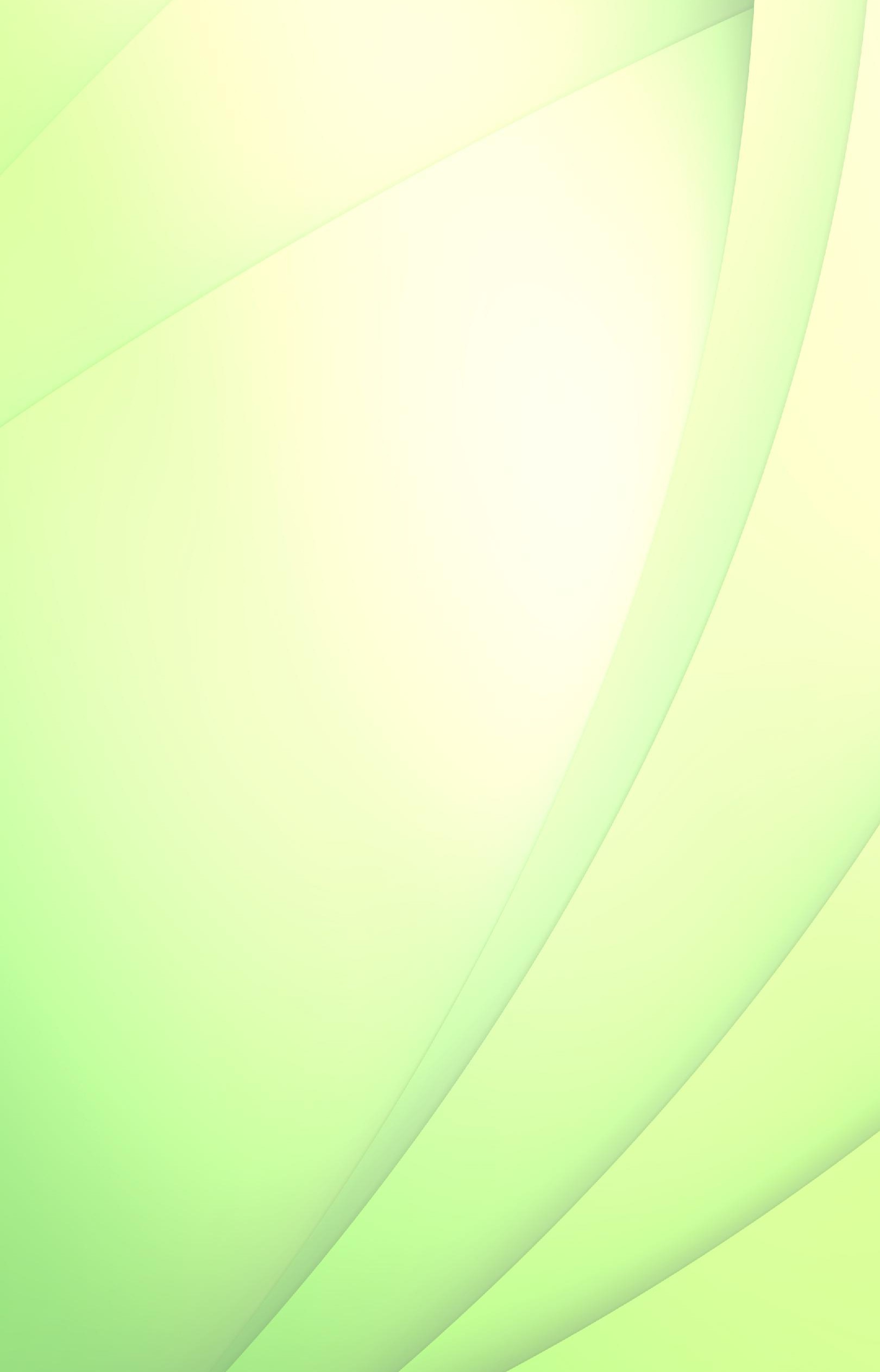 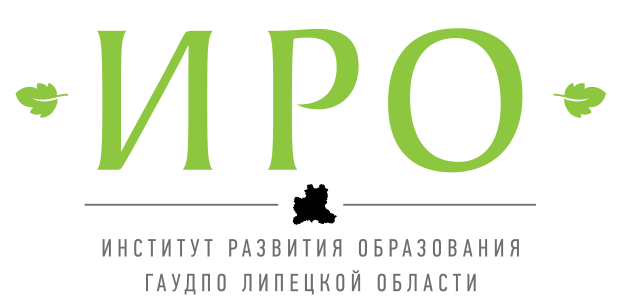 ГАУДПО ЛО«Институт развития образования»План основных мероприятий Института развития образования на 2020 годЛипецк 2020Рассмотрено на заседании Учёного совета«УТВЕРЖДАЮ»Ректор ГАУДПО ЛО «ИРО»Протокол № 5 от 19.12.2019 г.	 	Л.А. Черных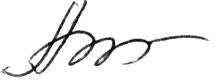 План основных мероприятий Института развития образования на 2020 годСОДЕРЖАНИЕОсновные направления деятельности ГАУДПО ЛО «ИРО» в 2020 годуОСНОВНЫЕ НАПРАВЛЕНИЯДЕЯТЕЛЬНОСТИ ГАУДПО ЛО «ИРО» В 2020 ГОДУ(в рамках реализации Программы развития на 2016-2020 годы)Системное развитие образовательной деятельностиЗадачи:разработка и реализация востребованных программ дополнительного профессионального образования (ДПО);внедрение сетевых форм реализации программ ДПО;разработка и внедрение современных образовательных технологий;разработка и реализация новой политики мониторинга востребован- ности программ ДПО на региональном рынке образовательных услуг;создание механизмов для реализации индивидуального маршрута слушателей в условиях персонифицированной модульно-накопительной систе- мы ПК.Системное развитие научно-исследовательской, инновационной деятельностиЗадачи:создание условий для научно-профессионального роста ППС;развитие инновационно-проектной деятельности института во взаи- модействии с заинтересованными субъектами регионального образования;расширение участия в реализации федеральных и региональных про- грамм (проектов);экспертное сопровождение образовательных программ;систематизация форм участия института в деятельности профессио- нальных педагогических сообществ.Развитие системы управленияЗадачи:внедрение в систему стратегического управления методологии проак- тивного управления;внедрение современных технологий управления;повышение доступа к интеллектуальному и информационному ресур- сам всем потребителям;совершенствование системы критериев для оценки результативности работы сотрудников;повышение мобильности Института на рынке образовательных услугДПО;расширение государственно-частного партнерства с государственны-ми и общественными организациями и структурами.УЧАСТИЕ В МЕРОПРИЯТИЯХУПРАВЛЕНИЯ ОБРАЗОВАНИЯ И НАУКИ ЛИПЕЦКОЙ ОБЛАСТИСОВМЕСТНАЯ ДЕЯТЕЛЬНОСТЬ С МУНИЦИПАЛЬНЫМИ ОРГАНАМИ УПРАВЛЕНИЯ ОБРАЗОВАНИЕМИ ОБРАЗОВАТЕЛЬНЫМИ ОРГАНИЗАЦИЯМИКафедра профессионального образованияКафедра психологии и педагогикиКафедра гуманитарного и эстетического образованияКафедра информационно-технологического образованияКафедра дошкольного и начального общего образованияКафедра естественнонаучного и математического образованияКафедра управления образовательными системамиКафедра специальной педагогики и социальной работыКабинет иностранных языковНАУЧНО-ИССЛЕДОВАТЕЛЬСКАЯ ДЕЯТЕЛЬНОСТЬ (РЕАЛИЗАЦИЯ ИННОВАЦИОННЫХ ПРОЕКТОВ И ПРОГРАММ)Кафедра профессионального образованияКафедра психологии и педагогикиКафедра гуманитарного и эстетического образованияКафедра информационно-технологического образованияКафедра дошкольного и начального общего образованияКафедра естественнонаучного и математического образованияКафедра управления образовательными системамиКафедра специальной педагогики и специальной работыСОПРОВОЖДЕНИЕ ДЕЯТЕЛЬНОСТИ ПРОФЕССИОНАЛЬНЫХ СООБЩЕСТВКафедра профессионального образованияКафедра информационно-технологического образованияКафедра дошкольного и начального общего образованияКафедра психологии и педагогикиКафедра естественнонаучного и математического образованияКафедра управления образовательными системамиКафедра специальной педагогики и социальной работыКафедра гуманитарного и эстетического образованияКабинет иностранных языковЛаборатория профессионального развития педагогаИЗДАТЕЛЬСКАЯ ДЕЯТЕЛЬНОСТЬКОНФЕРЕНЦИИЗАСЕДАНИЯ УЧЁНОГО СОВЕТА Заседание 1 (февраль)Об итогах работы ГАУДПО ЛО «ИРО» в 2019 году и задачах на 2020 годОтв. ректоратО реализации мероприятий государственной программы «Развитие образо- вания» в 2020 году	Отв. Ротобыльская Л.А., Притужалова О.А. Заседание 2 (март)О результатах самообследования ГАУДПО ЛО «ИРО» за 2019 годОтв. ректоратАктуальные механизмы методического сопровождения обучения по специ- альностям/профессиям СПО, направленные на качество реализации актуализирован- ных ФГОС и ФГОС ТОП-50	Отв.: Терновых С.В.О реализации Концепций преподавания учебных предметов: «Физическая культура»; «ОБЖ» в ОО региона	Отв.: Остряков А.В. Заседание 3 (июнь)Инновационные тенденции в повышении квалификации специалистов в об- ласти инклюзивного образованияОтв. Вишнякова Е.А.Роль РИБЦ в развитии сети школьных информационных библиотечных цен- тров	Отв. Киселев Д.С.Наставничество как эффективная форма непрерывного профессионального развития педагога в рамках деятельности профессиональных сообществОтв.: Аксёнова И.В. Заседание 4 (октябрь)Реализация воспитательного компонента образовательной деятельности пе- дагога через программы ПК	Отв. Климова И.В.; Углов Д.В.; Фурсова Л.В.Неформальное образование как условие для поддержки и личностного роста педагога	Отв. Углова Н.В., Ротобыльский К.А.Совершенствование метапредметной компетентности учителя истории и обществознания как необходимое условие повышения эффективности образователь- ного процесса	Отв. Бурцева Е.Ю. Заседание 5 (декабрь)О реализации Программы развития ГАУДПО ЛО «ИРО» на 2016 – 2020 годыОтв. ректоратО результатах апробации мониторинга качества дошкольного образования в ДОО Липецкой области в контексте национального исследования качества дошколь- ного образования.Отв. Лаврова Л.Н.Сетевое взаимодействие региональных ассоциаций учителей – предметников на основе цифровой платформыОтв. Ротобыльский К.А.ЗАСЕДАНИЯ ЭКСПЕРТНОГО СОВЕТАЗаседание 1 (январь)Утверждение плана работы Экспертного совета на 2020 год, графика отчет- ных мероприятий РИП в 2020 году.Отв. Ротобыльская Л. А.О результатах деятельности инновационных площадок ИРО.«Социальное партнерство как условие создания эффективной модели взаи- модействия школы и семьи» - МБОУ НОШ № 7 г. ГрязиОтв. Тигрова Н. И.Обсуждение заявок на присвоение статуса инновационных площадок ГА- УДПО ЛО «ИРО», открытие сетевых образовательных проектов.Заседание 2 (апрель)Отчеты РИП (по графику отчетных мероприятий).Отв. Координаторы РИПО результатах деятельности инновационных площадок ИРО.«Организация проектно-исследовательской деятельности учащихся по ду- ховному краеведению в процессе реализации курсов ОРКСЭ и ОДНКНР в урочной и внеурочной деятельности» - МБОУ СШ № 70 г. ЛипецкаОтв. Углов Д. В.Отчеты научных руководителей о промежуточных результатах деятельности инновационных площадок ГАУДПО ЛО «ИРО»«Модель развития кадрового потенциала образовательной организации» - МБОУ «СШ №10 с углубленным изучением отдельных предметов» г.ЕльцаОтв. Созонтова О. В.«Метапредметный подход в школьном образовании через многоуровневую работу с текстом» - МБОУ им. Л. Н. Толстого п. Лев ТолстойОтв. Углова Н. В.Обсуждение заявок на присвоение статуса инновационных площадок ГА- УДПО ЛО «ИРО», открытие сетевых образовательных проектов.Заседание 3 (октябрь)Отчеты РИП (по графику отчетных мероприятий).Отв. Координаторы РИПО результатах деятельности инновационных площадок ИРО.«Итоговый проект как способ оценки индивидуальных образовательных достижений, обучающихся в условиях реализации ООП ООО» - МБОУ гимназия №3 г. ГрязиОтв. Хадакова Е. А.«Индивидуальные образовательные маршруты как фактор самоопределе- ния и самореализации младших школьников» - МБОУ СОШ с. ТербуныОтв. Тигрова Н. И.Отчеты научных руководителей о промежуточных результатах деятельности инновационных площадок ГАУДПО ЛО «ИРО» в рамках сетевого проекта кафедры психологии и педагогики«Социокультурная адаптация детей с расстройствами аутистического спек- тра» - МАОУ СШ № 60 г.Липецка«Реализация модели «Ресурсная группа» в инклюзивном образовании детей с расстройствами аутистического спектра в муниципальном бюджетном дошкольном образовательном учреждении № 136 г. Липецка» - МБДОУ № 136 г.Липецка«Использование методов прикладного анализа поведения для формирова- ния базовых учебных действий у детей с РАС, обучающихся в ресурсном классе об- щеобразовательной школы по АООП вариантов 8.3 и 8.4» - МАОУ СШ № 30 г.ЛипецкаОтв. Мязина С. Е.Обсуждение заявок на присвоение статуса РИП и выработка рекомендаций Координационному органу по вопросам формирования и функционирования иннова- ционной инфраструктуры в сфере образования.Отв. Ротобыльская Л. А.Заседание 4 (ноябрь)Отчеты РИП (по графику отчетных мероприятий).Отв. Координаторы РИПО результатах деятельности инновационных площадок ИРО.«Организация методической сети школ по проектированию и развитию воспитательной системы в условиях реализации образовательных и профессиональ- ных стандартов» - МБОУ гимназия №19 г. ЛипецкаОтв. Фурсова Л. В.В рамках сетевого проекта кафедры психологии и педагогики:«Содержание деятельности педагога-психолога ДОУ в условиях применения профессионального стандарта «Педагог-психолог (психолог в сфере образования) в режиме адаптации» - МБДОУ №123 г. Липецка;«Моделирование психолого-педагогического сопровождения в системе до- полнительного образования детей в условиях апробации и применения профессио- нального стандарта «Педагог-психолог (психолог в сфере образования)» - МБОУ ДО«Дом пионеров и школьников города Ельца»;«Модель профессиональной деятельности педагога-психолога при организа- ции психолого-педагогической помощи лицам с ОВЗ» - МБОУ №16 г. Липецка«Реализация трудовых функций педагога-психолога в условиях информатиза- ции и цифровизации образовательной среды» - МАОУ СШ №18 г. Липецка«Организация профилактической работы в системе среднего профессиональ- ного образования при реализации профессионального стандарта «Педагог-психолог (психолог в сфере образования)» - ГОБПОУ «Усманский многопрофильный кол- ледж».Отв. Климова И. В.Отчеты научных руководителей о промежуточных результатах деятельности инновационных площадок ГАУДПО ЛО «ИРО»«Формирование универсальных учебных действий средствами туристско- краеведческой деятельности образовательной организации» -БОУ СОШ №2 г. Лебе- дянь Лебедянского муниципального района«Модель работы Центра раннего профессионального самоопределения и развития школьников» - МБОУ СШ № 63 г. ЛипецкаОбсуждение заявок на присвоение статуса инновационных площадок ГА- УДПО ЛО «ИРО», открытие сетевых образовательных проектов.ИНФОРМАЦИОННО-БИБЛИОТЕЧНАЯ ДЕЯТЕЛЬНОСТЬРЕГЛАМЕНТ РАБОТЫ ИНСТИТУТАПлан основных мероприятий Института развития образования на 2020 годОтветственный за выпуск:Ротобыльская Л.А.Печать:Редакционно-издательский отдел ГАУДПО ЛО «Институт развития образования»Тел.: 32-94-74Формат 60х84 1/16 Усл. печ. л. 3,438 Тираж 50 экз.ГАУДПО ЛО «Институт развития образования», 398035, г. Липецк, ул. Циолковского, 18тел.: (4742) 32-94-60E-mail.: admiuu@mail.ru www.iro48.ru666768№п/пМероприятиеОтветственныйСрокисполнения1Мониторинг качества дошкольного образо- ванияЛаврова Л.Н., Демихова Л.Ю.Январь – февраль2Организация областного публичного конкур-са «Воспитатель года»Лаврова Л.Н.,Чеботарева И.В.Апрель3Организация регионального конкурса про- фессионального	мастерства	«Педагог-психолог -2020»Кафедра психологиии педагогикиАпрель4Методическое сопровождение Всероссийско- го профессионального конкурса "Воспитате-ли России»Лаврова Л.Н., Демихова Л.Ю.Чеботарева И.В.Июнь – август5Участие в проведении областного конкурса профессионального мастерства среди рабочих профессионалов предприятийлегкой промышленности Липецкой области.Кафедра ПОИюнь, сентябрь6Участие в проведении областного конкурса профессионального мастерства среди рабочих-металлообработчиков промыш-ленных предприятий Липецкой области.Кафедра ПОСентябрь7Психолого-педагогическое и методическое сопровождение подготовки участника Все- российского конкурса профессионального мастерства «Педагог-психолог России –2020»Климова И.В., Мязина С.Е.Сентябрь8Психолого-педагогическое и методическое сопровождение подготовки участника XI Всероссийского профессионального конкур-са "Воспитатель года России 2020"Лаврова Л.Н., Чеботарева И.В.Сентябрь – ноябрь9Организация работы обучающих платформ в рамках деловой программы IV Регионально- го чемпионата «Молодые профессионалы» (Ворлдскиллс Россия) Липецкой области2020.Кафедра ПОНоябрь10Реализация мероприятия 21 «Повышение ка- чества образования в школах с низкими ре- зультатами обучения и в школах, функционирующих в неблагоприятных соци- альных условиях, путем реализации регио- нальных проектов и распространение их результатов» государственной программы Липецкой области «Развитие образованияЛипецкой области»Притужалова О.А.; Созонтова О.В.; кафедрыВ течение года11Реализация  ГП  «Развитие  образования»  понаправлению «Модернизация технологий и содержания  обучения  в  соответствии  с  но-Ротобыльская Л.А.; кафедрыВ течение годавым федеральным государственным образо- вательным стандартом посредством разра- ботки концепций модернизации конкретных областей, поддержки региональных про-грамм развития образования и поддержки сетевых методических объединений».12Кураторство региональных инновационныхплощадокЗакрепленныекафедрыВ течениегода13Развитие психологической службы системы образования Липецкой области (реализация плана мероприятий региональной Концеп- ции, апробация профессионального стандар- та «Педагог-психолог (психолог в сфереобразования)»)Кафедра психологии и педагогикиВ течение года14Региональный этап Всероссийского конкурса«Учитель-дефектолог России – 2020»Вишнякова Е.А.,члены кафедры15Региональный этап VI Всероссийского кон- курса «Лучшая инклюзивная школа России»номинация «Лучший инклюзивный дет- ский сад»номинация «Лучшая инклюзивная школа»Вишнякова Е.А., члены кафедры№ п/пМероприятиеСрок проведенияКатегория участников1. Организационно-аналитические мероприятия1. Организационно-аналитические мероприятия1. Организационно-аналитические мероприятия1. Организационно-аналитические мероприятия1.1.Проведение заседания регионального УМОСПО Липецкой области.1 раз в кварталЧлены РУМОСПО ЛО1.2.Проведение мастер-классов, тематических семинаров, круглых столов в рамках работы отделений РУМО СПО ЛО.В течение годаПедагогические ра- ботники ПОО, отделенияРУМО СПО ЛО1.3.Трансляция лучших педагогических практик в области методического сопровождения образовательного процесса в ПООВ течение годаПредседатели и членыотделений РУМО СПО ЛО1.4.Сопровождение инновационных площадок,мониторинг деятельности инновационных площадок институтаВ течение годаОО,являющиеся ИП2. Семинары2. Семинары2. Семинары2. Семинары2.1.Внедрение современных образовательных технологий в ОО СПО Липецкой области.1 раз в кварталПредседателиотделений РУМО СПО ЛО2.1.1Реализация мероприятий (конкурсы) по вне- дрению современных образовательных тех- нологий:1 отделение медицинского профиля;отделение бытового профиля;отделение естественнонаучного профиля;отделение гуманитарно-педагогического профиля;отделение социально экономического про- филя;отделение строительного профиля;отделение сельскохозяйственного профи- ля;отделение металлургического профиля;отделение машиностроительного профиля;отделение автомобильного профиля; 11 отделение воспитательного профиля;Январь Январь Январь Январь ЯнварьФевраль ФевральФевраль Февраль Февраль МартПедагогические работники образовательных организаций2.2.Анализ качества содержания УМК. Подведение итогов работы отделений за первое полугодие по проведенным мероприятиям отделениями (11-профильных отделений)2 кварталПредседатели отделений РУМО СПО ЛО2.2.1Подведение итогов работы отделений за пер- вое полугодие по проведенным мероприяти-ям отделениями:Педагогические работники1 отделение медицинского профиля;отделение бытового профиля;отделение естественнонаучного профиля;отделение	гуманитарно-педагогического профиля;отделение социально экономического про- филя;отделение строительного профиля;отделение сельскохозяйственного профи- ля;отделение металлургического профиля;отделение машиностроительного профиля;отделение автомобильного профиля; 11 отделение воспитательного профиля;Май Май МайМайМай Июнь Июнь Июнь Июнь Июньобразовательных организаций2.3.План мероприятий по завершению реализации дорожной карты «Электронный учебно-методический комплекс всоответствии с требованиями ФГОС СПО» (11- профильных отделений)3 кварталПредседатели отделений РУМО СПО ЛО2.3.1.Реализация мероприятий по реализациидорожной карты «Электронный учебно- методический комплекс в соответствии с требованиями ФГОС СПО»:1 отделение медицинского профиля;отделение бытового профиля;отделение естественнонаучного профиля;отделение гуманитарно-педагогического профиля;отделение социально экономического про- филя;отделение строительного профиля;отделение сельскохозяйственного профи- ля;отделение металлургического профиля;отделение машиностроительного профиля;отделение автомобильного профиля; 11 отделение воспитательного профиля;Сентябрь Сентябрь Сентябрь Сентябрь Сентябрь Сентябрь ОктябрьОктябрь Октябрь Октябрь НоябрьПедагогические работники образовательных организаций2.4.Анализ работы РУМО Липецкой области по реализации сетевого проекта. Подведение итогов4 кварталПредседателиотделений РУМО СПО ЛО2.4.1.Выработка приоритетных направлений деятельности отделений РУМО, направленных на повышение качества профессионального обучения в 2021г: 1 отделение медицинского профиля;отделение бытового профиля;отделение естественнонаучного профиля;отделение гуманитарно-педагогического профиля;отделение социально экономического про- филя;отделение строительного профиля;Ноябрь НоябрьНоябрь Декабрь ДекабрьПедагогические работники образовательных организацийотделение сельскохозяйственного профи- ля;отделение металлургического профиля;отделение машиностроительного профиля;отделение автомобильного профиля; 11 отделение воспитательного профиля;Декабрь ДекабрьДекабрь Декабрь3. Конкурсы3. Конкурсы3. Конкурсы3. Конкурсы3.1.Областной конкурс на лучшую методиче- скую разработку по реализации современных образовательных технологий среди педагоговПООМарт – майПедагогические ра- ботники ПОО3.2.Областной конкурс в рамках реализации се- тевого проекта кафедры ПО «Электронныйучебно-методический комплекс в соответст- вии с ФГОС СПО».Апрель – сентябрьПедагогические работники ПОО3.3.Областной конкурс на лучший инновацион- ный учебно-методический комплекс по про- фессиональному модулю/ дисциплине ФГОССПО.Апрель – сентябрьПедагогические работники ПОО4. Методические дни4. Методические дни4. Методические дни4. Методические дни4.1.Презентация работы отделений РУМО СПО ЛОСентябрьПредседателии члены отделений РУМО СПО ЛО4.2.«Школа инновационных технологий»ДекабрьПредседателии члены отделений РУМО СПО ЛО5. Сотрудничество с издательствами5. Сотрудничество с издательствами5. Сотрудничество с издательствами5. Сотрудничество с издательствами5.1.Информационно-методическое сопровожде-ние ФГОС СПО на основе УМК издательств.Январь,ноябрьПедагогические ра-ботники ПОО№п/пМероприятиеСрокпроведенияКатегорияучастников1. Организационно-аналитические мероприятия1. Организационно-аналитические мероприятия1. Организационно-аналитические мероприятия1. Организационно-аналитические мероприятия1.1.Участие в деятельности Липецкого ре- гионального отделения общероссийской общественной организации «Федерацияпсихологов образования России»ЕжемесячноПедагоги-психологи1.2.Проведение заседаний регионального УМО по направлению «Психолого-педагогическое сопровождение образова- тельной деятельности» в системе общего образования Липецкой области.1 разв кварталПедагоги-психологи, специалисты ответственныеза педагоги- психологи психолого-педагогическое сопровождение в ОО1.3.Организация деятельности Ассоциациислужб примирения в образовательных организациях ЛОЕжеквартальнокураторы служб примирения1.4.Ежеквартальный мониторинг качествареализации курсов ОРКСЭ и ОДНКНР на территории Липецкой областиЕжеквартальнообразовательные ор- ганизации1.5.Ежеквартальный отчёт в Министерство обороны о мероприятиях по ограничению участия сотрудников российских архи- вов, музеев, образовательных организа- ций, государственных и муниципальных учреждений в мемориальных проектах иностранных государств на территорииЛипецкой областиЕжеквартальноОрганы управления образованием,образовательные ор- ганизации1.6.Организация работы творческой группы по разработке единого перечня необходи- мой документации педагогов-психологов ресурсных групп и ресурсных классовЯнварь – апрельСпециалисты ресурсных классови ресурсных групп ОО2. Семинары2. Семинары2. Семинары2. Семинары2.1.Вебинар «Особенности участия обучаю-щихся в работе службы примирения»Январькураторы службпримирения ОО2.2.Семинар «Современные подходы к реа-лизации предметных областей ОРКСЭ и ОДНКНР»ЯнварьУчителя ОРКСЭ и ОДНКНР2.3.Особенности разработки программы вос- питания в условиях обновления содержа-ния общего образования.ЯнварьОрганизаторы воспитательногопроцесса2.4.Семинар «Психолого-педагогическое со- провождение детей дошкольного возрас- та: новые методики оценки качестваобразования в ДОО»ФевральПедагоги-психологи ДОО2.5.Формирование профессиональной компе- тентности педагога-психолога согласнотребованиям профстандарта «Педагог- психолог (психолог в сфере образова- ния)»Мартпедагоги-психологи ДОО,ОО, СПО,руководители ОО2.6.Круглый стол Липецкая земля – наш об- щий дом: диалог культурНоябрьУчителя ОРКСЭ и ОДНКНР,педагоги-психологи2.7.Методический семинар «Психологиче- ские, методические и содержательные критерии участия педагогов-психологов в региональном конкурсе профессиональ- ного мастерства “Педагог-психолог-2020”»3 апреляПедагоги-психологи, подавшие заявкина участиев рег. конкурсе2.8.Круглый стол «Организация сетевого взаимодействия специалистов, реали- зующих модели «ресурсный класс» и«ресурсная группа», приуроченный ко Дню информирования об аутизме2 апреляспециалисты и тью- торы ресурсных классов и ресурсных групп ОО2.9.Семинар «Роль школьного музея в сохра- нении памяти о Великой Победе»МайРуководителишкольных музеев Липецкой области2.10Вебинар «Взаимодействие детских и мо- лодёжных общественных объединений иобразовательных организаций: основные направления, формы и методы работы»Майорганизаторы воспи- тательного процесса2.11Установочный семинар «Требования к профессиональной компетентности педа- гога-психолога согласно Положению о психологической службе системы обра-зования»Сентябрьпедагоги-психологи образовательных ор- ганизаций2.12Методический семинар «Психолого- педагогическое сопровождение обучаю- щихся с расстройством аутистическогоспектра»Октябрьспециалисты и тью- торы ресурсных классов и ресурсныхгрупп ОО2.13Семинар-практикум «Идеи патриотизма в системе воспитания молодёжи Липецкой области» (совместно с региональным центром подготовки граждан Российской Федерации к военной службе и военно- патриотического воспитания Липецкойобласти)Сентябрь – ноябрьпедагоги образовательных организаций2.14Семинар «Мастерство медиации: учимся,пробуем, реализуем!»НоябрьКураторы службпримирения ОО2.15Круглый стол «Наркомания и суицид среди молодёжи как угроза национальнойбезопасности России»НоябрьПедагоги образовательныхорганизаций2.16Семинар «Развитие воспитательной сис- темы путём создания модели методиче-ской сети школ»ДекабрьОрганизаторы воспитательногопроцесса3. Конкурсы3. Конкурсы3. Конкурсы3. Конкурсы3.1.Областной конкурс программ психолого- педагогического сопровождения участ-ников образовательный отношений в ус- ловиях реализации ФГОС (24.02.2020 – 24.04.2020)март-апрельПедагоги-психологи, педагоги, курирующие вопросыпсихолого- педагогическомсопровождения3.2.Конкурс-презентация «Мастерская юного медиатора»Апрель-октябрьучастники служб примиренияв образовательных организациях ЛО3.3.Конкурс методических разработок«Межпредметная интеграция в методике преподавания курсов ОРКСЭ и ОДНКНР»Сентябрь – декабрьучителя ОРКСЭ и ОДНКНР3.4.Региональный этап Всероссийского кон- курса педагогических работников «Вос-питать человека»Февраль - ап- рельПедагогические работники4. Методические дни4. Методические дни4. Методические дни4. Методические дни4.1День организатора воспитательного про- цесса, посвящённый Году Памяти и Сла- выФевральОрганизаторы воспитательного процесса4.2Областной психологический Форум «Не-деля психологии -– 2020». День психоло- га в России, 22 ноября.16-22 ноябряПедагоги-психологи№п/пМероприятиеСрокпроведенияКатегорияучастников1. Организационно-аналитические мероприятия1. Организационно-аналитические мероприятия1. Организационно-аналитические мероприятия1. Организационно-аналитические мероприятия1.1.Организация деятельности региональных учебно-методических объединений и ассо-циаций гуманитарного направления общего образованияВ течение годаПедагоги учебных предметовгуманитарного направления1.2.Организация деятельности Ассоциации учи- телей изобразительного искусства и музыки Липецкой областиВ течение годаУчителя изобразительного искусстваи музыки1.3.Организация деятельности инновационных площадок (по профилю кафедры)В течение годаИП ИРО; РИП(по профилю кафедры)2. Семинары2. Семинары2. Семинары2. Семинары2.1.Межрегиональный методический вебинар«Холокост: хроника, память, уроки»ЯнварьПедагогирегиона2.2.Организационно-методические аспекты под- готовки обучающихся к ЕГЭ по истории и обществознанию (вебинар)ЯнварьУчителя истории и обществознания, руководители МО, специалисты,курирующие направление2.3.Форсайт-сессия «Особенности изучения предмета «Родной (русский) язык» в образо-вательных организациях»ЯнварьУчителя русского языкаи литературы2.4.Практикум «Итоговое собеседование по рус- скому языку в 9 классе: процедура проведе-ния и оценивания»ЯнварьУчителя русского языкаи литературы2.5.«Инновационные формы работы на уроках музыки и в дополнительном образовании» (инструментальное музицирование на Свире- ли Э. Смеловой)ЯнварьМузыкальные руководители ДОО, учителя музыки, педагогидополнительного образования2.6.Инновационные технологии формирования компетенций обучающихся на уроках исто-рии и обществознания. Workshop 1. (из опыта работы ОО)ФевральУчителя истории и обществознания, руководители МО2.7.Региональный семинар «Итоговая аттестация по русскому языку в 11 классе»Февраль – мартУчителярусского языка и литературы2.8.Региональный семинар «Итоговая аттестация по русскому языку в 9 классе»Февраль – мартУчителя русского языка и литературы2.9.Региональный семинар «Итоговая аттестация по литературе в 9 и 11 классе»Февраль – апрельУчителярусского языка и литературы2.10Инновационные технологии формирования компетенций обучающихся на уроках исто- рии и обществознания. Workshop 2. (из опытаработы ОО)МартУчителя истории и обществознания, руководители МО2.11Семинар «Изучение русского языка как не- родного: методический аспект»МартУчителя русского языкаи литературы2.12Межрегиональная стажировка «Опыт препо- давания русского языка как неродного всубъектах РФ»АпрельУчителя русского языкаи литературы2.13Форсайт-сессия «Особенности реализации предметной области «Родной язык и родная литература» в образовательных организаци-ях»АпрельУчителя русского языка и литературы2.14«Развитие творческих способностей учащих- ся посредством декоративно-прикладного творчества»АпрельУчителя изобразительного искусства музыки, педагогидополнительного образования (УДОД и ДОО)2.15Правовое образование школьников: совре- менные тенденции (вебинар)МайУчителя обществознания и права,руководители МО2.16Организация инклюзивного образования де- тей с ОВЗ в УДОД (совместно с кафедрой специальной педагогики и социальной рабо- ты)МайУчителя изобразительного искусства музыки, педагогидополнительного образования (УДОД и ДОО)2.17Организационные, содержательные и мето- дические аспекты преподавания истории и обществознания в общеобразовательных ор- ганизациях в 2020/2021 учебном году (веби- нар)СентябрьУчителя истории и обществознания, руководители МО, специалисты,курирующие направление2.18Вебинар «Реализация предметных областей«Русский язык и литература», «Родной язык и родная литература» в образовательных орга- низациях Липецкой области в 2020/2021учебном году»СентябрьУчителя русского языка и литературы2.19Семинар «Эффективные направления работы учителя русского языка и литературы в по-лингвальных классах»СентябрьУчителя русского языкаи литературы2.20Инновационные технологии формирования ком- петенций обучающихся на уроках истории и об-ществознания. Workshop 3 (из опыта работы ОО)ОктябрьУчителя истории и обществознания,руководители МО2.21Практикум «Итоговое сочинение (изложение) 2020/2021 учебного года как условие допуска к государственной итоговой аттестации пообразовательным программам среднего об- щего образования»ОктябрьУчителя русского языка и литературы2.22Творческая мастерская «Функциональная грамотность как императив времени: опытобразовательной организации»ОктябрьУчителя русского языкаи литературы2.23Семинар «Разработка и реализация ОООП с учётом ФГОС и концепций преподавания учебных предметов (предметных областей)»ОктябрьУчителя изобразительного искусства музыки, педагогидополнительного образования2.24Инновационные технологии формирования компетенций обучающихся на уроках исто- рии и обществознания. Workshop 4. (из опытаработы ОО)НоябрьУчителя истории и обществознания, руководители МО2.25Современные подходы к реализации финан-сового просвещения обучающихся (из опыта работы ОО)НоябрьПедагоги региона2.26Семинар «Методики обучения русскому язы- ку детей-инофонов и билингвов»НоябрьУчителярусского языка и литературы2.27Форсайт-сессия «Учебно-методическое обес- печение предметной области «Родной язык и родная литература» в образовательных орга-низациях»НоябрьУчителя русского языка и литературы2.28«Исследовательский этап как часть творче- ского проекта»НоябрьУчителя изобразительного искусстваи музыки2.29Организационно-методические аспекты под- готовки обучающихся к ГИА по образова- тельным программам основного общего образования (история и обществознание) (ве-бинар)Декабрьучителя истории и обществознания2.30Творческая мастерская «Смысловое чтение учебного и научного текста: теория и практи-ка»ДекабрьУчителя русского языкаи литературы2.31Семинар «Изучение родного языка и родной литературы в ПОО»ДекабрьПреподаватели рус- ского языкаи литературы2.32«Использование этнокультурных и нацио- нальных особенностей региона на уроках ис- кусства»ДекабрьУчителя изобразительного искусстваи музыки3. Конкурсы3. Конкурсы3. Конкурсы3. Конкурсы3.1.Региональный этап XX Международного конкурса «Память о Холокосте – путь к толе-рантности»Март – ноябрьПедагоги региона3.2.Фестиваль публичных уроков истории, обще-Январь –Учителя историиствознания и права, посвященный 75-летиюПобеды в Великой Отечественной войнеапрельи обществознания3.3.Региональный этап Всероссийского конкурсасочинений «Без срока давности», приурочен- ный к 75-летию ПобедыЯнварьПедагоги региона3.4.Конкурс методических разработок учителей«Реализация предметной области “Роднойязык и родная литература” в образовательных организациях», посвященный 75-летию По-беды в Великой Отечественной войнеФевраль – ноябрьПедагоги региона3.5.Всероссийский конкурс творческих работ«Талантлив педагог – талантливы дети»Март – сентябрьУчителя изобразительногоискусства, ПДО3.6.IV Всероссийский фестиваль – конкурс «Диа- лог искусств»июньУчителя изобразительного искусства музыки, педагогидопобразования4. Методические дни4. Методические дни4. Методические дни4. Методические дни4.1День учителя искусства «Художественно- эстетическое развитие обучающихся в систе- ме общего и дополнительного образованияЯнварьУчителя изобразительногоискусства и музыки, ПДО4.2День учителя истории и обществознания«История Великой Отечественной войны: на- учные исследования и педагогическая прак- тика»АпрельУчителя истории и обществознания, руководители МО, специалисты,курирующие направление4.3День учителя русского языка и литературы«Развивающая речевая среда образовательной организации»НоябрьУчителя русского языкаи литературы№ п/пМероприятиеСрок проведенияКатегория участников1. Организационно-аналитические мероприятия1. Организационно-аналитические мероприятия1. Организационно-аналитические мероприятия1. Организационно-аналитические мероприятия1.1.Совершенствование механизмов сетевого взаимодействия муниципальных методических объединений в рамках работы региональных ассоциаций педагогов(информационный ресурс)В течение годаРуководители муниципальных методическихобъединений; УМО;региональных ассоциаций1.2.Организация деятельности учебно- методических объединений и региональных ассоциаций учителей информатики и технологииВ течение годаРуководители УМО; региональных ассоциаций учителей информатикии технологии1.3.Организация деятельности инновационных площадок (по профилю кафедры)Организация деятельности инновационных площадок (по профилю кафедры)В течение годаИП ИРО;РИП (по профилю кафедры)2. Семинары (вебинары)2. Семинары (вебинары)2. Семинары (вебинары)2. Семинары (вебинары)2. Семинары (вебинары)2.1.Технологии Microsoft в помощь учителю впериод цифровой трансформации обществаТехнологии Microsoft в помощь учителю впериод цифровой трансформации обществаЯнварьПедагоги ОО2.2.Цифровые технологии в образовательнойдеятельностиЦифровые технологии в образовательнойдеятельностиЯнварьПедагоги ОО2.3.Case- технологии как средство формирова- ния и оценки метапредметных результатовобучающихсяCase- технологии как средство формирова- ния и оценки метапредметных результатовобучающихсяФевральПедагоги ОО2.4.Организация сетевого взаимодействия муни-ципальных методических объединений через обновленный Вики-сайт ИРООрганизация сетевого взаимодействия муни-ципальных методических объединений через обновленный Вики-сайт ИРОФевральПедагоги ОО2.5.Современные формы организации методиче- ской работы в школеСовременные формы организации методиче- ской работы в школеМартРуководители муниципальных ме- тодическихобъединений2.6.Сетевое взаимодействие педагогов муници- пальных образований Липецкой области и г.ЛипецкСетевое взаимодействие педагогов муници- пальных образований Липецкой области и г.ЛипецкМартПедагоги ОО2.7.Методические рекомендации о преподаванииучебного предмета «Информатика» в 2020- 2021 учебном годуМетодические рекомендации о преподаванииучебного предмета «Информатика» в 2020- 2021 учебном годуИюньПедагоги ОО2.8.Методические рекомендации преподаванияпредметной области «Технология» в 2020- 2021 учебном годуМетодические рекомендации преподаванияпредметной области «Технология» в 2020- 2021 учебном годуИюньПедагоги ОО2.9.Современные требования к преподаванию информатики в 2020-21 учебном годуСовременные требования к преподаванию информатики в 2020-21 учебном годуСентябрьРуководители муниципальных ме- тодическихобъединений2.10.Реализация системно-деятельностного под-хода на уроках «Технологии»Реализация системно-деятельностного под-хода на уроках «Технологии»ОктябрьПедагоги ОО3. Конкурсы3. Конкурсы3. Конкурсы3. Конкурсы3. Конкурсы3.1.Областной конкурс на лучший видеоролик«Цифровая образовательная среда школы»Областной конкурс на лучший видеоролик«Цифровая образовательная среда школы»с 1 февраляпо 31 маяПедагоги ОО3.2.Областной конкурс на лучшую странич-ку/сайт муниципальных методического объ- единения (ассоциации учителей).Областной конкурс на лучшую странич-ку/сайт муниципальных методического объ- единения (ассоциации учителей).с 1 февраля по 31 маяПедагоги ОО3.3.«Лучший творческий проект и методическая разработка урока в предметной области«Технология»«Лучший творческий проект и методическая разработка урока в предметной области«Технология»с 3 февраляпо 30 апреляПедагоги ОО4. Методические дни4. Методические дни4. Методические дни4. Методические дни4. Методические дни4.1.4.1.День учителя технологии16 апреляПедагоги ОО4.2.4.2.День учителя информатикиноябрьПедагоги ОО№ п/пМероприятиеСрок проведенияКатегория участников1. Организационно-аналитические мероприятия1. Организационно-аналитические мероприятия1. Организационно-аналитические мероприятия1. Организационно-аналитические мероприятия1.1.Мониторинг сайтов дошкольных образовательных организаций в части организации консультационных пунктов по работе с родителями и детьми, не посещающими детский сад, и, для которых русский язык не является родным (в томчисле дети цыганской национальности).январьЗаведующие, замес- тители заведующих ДОО1.2.Мониторинг деятельности дошкольных об- разовательных учреждений по организации работы педагогов с родителями и детьми, посещающими детский сад, и, для которыхрусский язык не является родным.февраль1.3.Мониторинг качества дошкольного образования Липецкой областиФевральЗаведующие, заместителизаведующих ДОО1.4.Мониторинг УМК по предметам начального общего образования в образовательных уч-реждениях Липецкой областиСентябрьЗаместители директоровпо УВР1.5.Мониторинг комплексных авторских про-грамм по дошкольному образованию в обра- зовательных учреждениях Липецкой областиОктябрьЗаместители заведующих ДОО1.6.Организация деятельности УМО и региональных ассоциаций педагогов дошкольного образования и учителейначальных классовВ течение годаРуководители УМО; региональных ассоциаций1.7.Научно-методическое сопровождение и мо- ниторинг деятельности инновационныхплощадок (по профилю кафедры)В течение годаИП ИРО; РИП(по профилю кафедры)2. Семинары, вебинары2. Семинары, вебинары2. Семинары, вебинары2. Семинары, вебинары2.1.Областной семинар «Сотрудничество кафед- ры с отделами муниципальных органов управления образованием в сфере дошколь- ного образования в условиях реализации ФГОС дошкольного образования»ЯнварьСпециалисты (методисты) отделов образования,руководители РМО и ДОО.2.2.Областной семинар «Сотрудничество кафед- ры с отделами муниципальных органов управления образованием в сфере начально- го общего образования в условиях модерни-зации технологий и содержания обучения в соответствии с ФГОС НОО»ЯнварьСпециалисты (методисты)отделов образования, зам. директорапо УВР, руководите- ли РМО и ШМО2.3.Вебинар «Деятельность ДОО по работе с ро- дителями и детьми, для которых русскийязык не является родным (в том числе для детей цыганской национальности)»ЯнварьЗам. заведующих и методисты ДОО2.4.Вебинар «Теоретико-методические основыпреемственности в работе воспитателя и ло-ФевральМетодисты,зам. заведующих,гопеда в дошкольной образовательной орга-низации»воспитатели,логопеды2.5.Областной практико-ориентированный меж- кафедральный семинар «Преемственность впрактике воспитателя и логопеда в дошколь- ной образовательной организации»ФевральМетодисты, зам. заведующих,воспитатели, логопеды2.6.Областной практико-ориентированный меж- кафедральный семинар «Особенности рабо- ты по учебникам предметной области«Родной язык и родная литература»февральУчителя начального общего образования2.7.Межрайонный семинар «Организация здо- ровьесберегающей образовательной среды вДОО»ФевральРуководители и педагоги ДОО2.8.Областной семинар «Методическое сопро- вождение работы учителя начальных классов по изучению предметной области «Роднойязык и родная литература»февральРуководители РМО, зам. директора шко- лы и учителя2.9.Областной практико-ориентированный се- минар «Цифровые образовательные ресурсы в начальной школе на примере Яндекс.Учебника»МартРуководители РМО, зам. директора шко- лы, учителя началь-ных классов2.10.Областной научно-методический семинар«Индивидуальный образовательный мар- шрут как ресурс повышения качества обра- зования»апрельМетодисты (специа- листы отделов обра- зования), руководители ОУ,педагоги НОО2.11.Областной научно-методический семинар«Эмоциональное благополучие ребенка в ус- ловиях образовательной организации: про-блемы и их решение»апрельМетодисты (специа- листы отделов обра- зования), руководители ОУ,педагоги НОО2.12.Областной научно-методический семинар«Преемственность в деятельности педагогов начального и основного общего образова- ния»майМетодисты (специа- листы отделов обра- зования), руководители ОУ,педагоги2.13Региональный научно-практический семинар«Влияние образовательной среды на разви- тие творческого потенциала детей дошколь- ного возрастав детском саду»майМетодисты (специа- листы отделов обра- зования),руководители, педа- гоги ДОО2.14.Региональный научно-методический семинар«Инновационный потенциал комплексной образовательной программы «Вдохновение» под редакцией В.К. Загвоздкина,И.Е.Федосовой»сентябрьРуководители и пе- дагоги ДОО, участ- ников сетевой инновационнойплощадки РАО2.15.Областной семинар «Образовательная среда в ДОО как фактор формирования творческо- го потенциала детей дошкольного возраста»октябрьМетодисты (специа- листы отделов обра- зования), руководители ОУ, педагоги2.16.Областной практико-ориентированный се- минар «Практика организации образователь- ной среды в начальной школе с детьми с особыми образовательными потребностями»октябрьМетодисты (специа- листы отделов обра- зования),руководители, педа- гоги НОО2.17.Областной практико-ориентированный се- минар «Организация образовательной среды в ДОО в соответствии с методическими принципами образовательной программыдошкольного образования «Вдохновение»: теория и практика»октябрьМетодисты (специа- листы отделов обра- зования), руководители, педа- гоги НОО2.18.Региональный практико-ориентированный семинар «Организация образовательной сре- ды в группах детского сада с детьми с осо-быми образовательными потребностями» (из опыта работы ДОО Липецкой области)октябрьМетодисты (специа- листы отделов обра- зования), руководители, педа-гоги ДОО2.19.Областной практико-ориентированный се- минар «Индивидуальный образовательный маршрут как средство личноситного разви- тия младшего школьника»октябрьМетодисты (специа- листы отделов обра- зования),руководители, педа- гоги НОО2.20Региональный круглый стол «Практика при- менения результатов мониторинга оценки качества дошкольного образования»октябрьСпециалисты (мето- дисты), руководите- ли, педагоги ДОО (участники монито- ринговых исследова-ний)2.21.Региональный научно-практический семинар«Современные подходы к оценке качествадошкольного образования в дошкольных об- разовательных организациях»ноябрьМетодисты (специа- листы отделов обра- зования), руководители, педа-гоги ДОО2.22.В рамках федерального проекта «Успех каждого» региональный научно-практический семинар «Система работы дет-ского сада по развитию творческого потен- циала дошкольников»ноябрьМетодисты (специа- листы отделов обра- зования), руководители, педа-гоги ДОО2.23Региональный практико-ориентированный семинар «Использование результатов ВПР всистеме работы учителя начальных классов»ноябрьПедагоги на- чального общего об-разования2.24.Региональный практико-ориентированный семинар «Практика взаимодействия учителя начальных классов со школьным психоло-гом»декабрьПедагоги начального общего образования, школьные психологи2.25.Региональный практико-ориентированный семинар «Формировании гражданственности у детей дошкольного и младшего школьного возраста средствами краеведения»декабрьМетодисты (специа- листы отделов обра- зования), руководители, педа-гоги ДОО3. Конкурсы3. Конкурсы3. Конкурсы3. Конкурсы3.1.Региональный профессиональный кон-курс мастер-классов педагогов ДОО «Об-Февраль –сентябрьПедагогидошкольныхразовательные технологии в практике воспитателя детского сада»образовательных организаций3.2.Региональный профессиональный конкурс педагогов начального общего образования«Лучшая практика разработки и реализации основной образовательной программы на- чального общего образования с учетом ФГОС с использованием электронных обра- зовательных ресурсов»Март – октябрьПедагоги начального общего образования4. Методические дни4. Методические дни4. Методические дни4. Методические дни4.1.Региональный День воспитателя дошкольно- го образования «Мы на стороне ребенка»СентябрьПедагоги дошкольныхобразовательных организаций4.2.Региональный День учителя начального об- разования «Инновации в практике учителя начального общего образования в условияхреализации ФГОС».ОктябрьПедагоги начального общегообразования№ п/пМероприятиеСрокпроведенияКатегория участников1. Организационно-аналитические мероприятия1. Организационно-аналитические мероприятия1. Организационно-аналитические мероприятия1. Организационно-аналитические мероприятия1.1.Проведение диагностики по выявлению предметных и методических компетенций учителя химии и биологии.Анализ профессиональных компетенций, требующие усовершенствования.В течение годаУчителя химии и биологии1.2Проведение диагностики по выявлению предметных и методических компетенцийучителей географии, экологии и краеведения. Анализ профессиональных компетенций учи- телей географии, экологии и краеведениятребующих совершенствования.В течение годаУчителя географии, экологиии краеведения1.3Проведение диагностики по выявлению предметных и методических компетенций учителя физики и астрономии.Анализ профессиональных компетенций учителя физики и астрономии, требующие усовершенствования.В течение годаУчителя физики и астрономии1.4Проведение диагностики по выявлению предметных и методических компетенций учителя математики.Анализ профессиональных компетенцийучителя математики, требующие усовершенствования.В течение годаУчителя математики1.5.Организация деятельности УМО и региональных ассоциаций учителейестественно-математического профиляВ течение годаРуководители УМО и региональныхассоциаций1.6.Научно-методическое сопровождение и мо- ниторинг деятельности инновационных пло-щадок (по профилю кафедры)В течение годаИП ИРО;РИП (по профилю кафедры)2. Семинары2. Семинары2. Семинары2. Семинары2.1.Региональный семинар в рамках ГП «Разви- тие образования»: Актуальные проблемы изучения отдельных учебных тем в свете внедрения Концепций учебных предметов«Биология», «Химия», «Физика», «Астроно- мия», «География». Разработка (доработка)«Дорожной карты» внедрения и реализации принятых концепций учебных предметов (предметных областей) на региональном уровне. Выявление и распространение луч- ших практик.МартЧлены УМО и совета ассоциации учителей- предметников (математика,физика, астрономия, химияи биология, география, экологияи краеведение)2.2.Региональный семинар в рамках ГП «Разви- тие образования»: Активные методы обуче- ния и современные образовательные технологии в изучении учебных предметов«Биология», «Химия», «Физика», «Астроно- мия», «География». Распространение лучших практик.МайЧлены УМО и сове- та ассоциации учи- телей-предметников (математика, физи- ка, астрономия, хи- мия и биология, география, экологияи краеведение)2.3.Региональный семинар: Оценка качества дос- тижения результатов в обучении предметов естественнонаучного и математического об- разования. Распространение лучших практикСентябрьЧлены УМО и сове- та ассоциации учи- телей-предметников (математика, физика,астрономия, химия и биология, геогра- фии, экологии икраеведения)2.4.Региональный семинар в рамках ГП «Разви- тие образования»: Наставничество как эф- фективная форма непрерывного профессионального развития педагога. Рас- пространение лучших практикНоябрьЧлены УМОи совета ассоциации учителей-предметников (математика,физика, астрономия, химия и биология,географии, экологии и краеведения)2.5.Актуальные вопросы преподавания физики иматематики в ПОУСПО (бюджетная деятель- ность)СентябрьПреподавателифизики и математи- ки ПОУСПО2.6.Актуальные вопросы преподавания химии ибиологии в ПОУСПО (бюджетная деятель- ность)СентябрьПреподавателихимии и биологии ПОУСПО2.7.Семинар (вебинар) «ОГЭ по химии: новыеподходы, трудные задания».АпрельУчителя химии2.8.Семинар (вебинар) «ГИА по биологии. Труд-ные задания.ФевральУчителя биологии2.9.Семинар (вебинар) Системная подготовка к ЕГЭ и ОГЭ по географии. Специфика оцени-вания развёрнутых ответов. Экспертная оценка работ выпускниковНоябрьУчителя географии, экологиии краеведения2.10Семинар (вебинар) «ГИА по физике. Пробле-мы. Перспективы»НоябрьУчителя физики2.11Семинары по сопровождению школьных ко-манд с низкими результатами обучения иВ течениегодаРуководители ОУ,пед. коллективышкол, функционирующих в сложных соци- альных условиях (для учителей математики)по заявкаммуниципалите- тов2.12Региональный семинар «ЕГЭ по математике.Проблемы. Перспективы»ДекабрьУчителя математики2.13Региональный семинар «ОГЭ по математике.Проблемы и перспективы»НоябрьУчителя математики2.14Региональные семинары «Сложные темы курса математики в подготовке к ГИА»В течение годапо заявкам му- ниципалитетовУчителя математики2.15Семинар «Реализация деятельностного мето-да на уроках естественно-математических дисциплин»В течениегодапо заявкаммуниципалите- товРуководители ОУ, педколлективы2.16Семинар «Формирование и развитие иссле- довательской деятельности учащихся»В течение годапо заявкам му- ниципалитетовРуководители ОУ, педколлективы2.17Вебинар «Подготовка к ВПР по химии»ФевральУчителя химии2.18Семинар (вебинар) «ЕГЭ по химии: трудныезадания»ОктябрьУчителя химии2.19Вебинар «Подготовка к ВПР по физике»ФевральУчителя физики2.20Семинар (вебинар) «ГИА по физике: трудныезадания и темы»ОктябрьУчителя физики2.21Семинар (вебинар) «ГИА по математике:трудные задания и темы»НоябрьУчителя математики2.22Региональный семинар учителей астрономии. Создание региональной ассоциации учителейастрономииНоябрьУчителя астрономии2.23Подготовка к ВПР по биологии: результаты иих анализ (вебинар)ОктябрьУчителя биологии2.24Семинар (вебинар) «ОГЭ по биологии: новыеподходы, трудные задания».МартУчителя биологии3. Конкурсы3. Конкурсы3. Конкурсы3. Конкурсы3.1.Конкурс методических разработок «Учим учиться»12.02.20 – 30.11.20Учителя химии, биологии,математики, физики, астрономии, географии экологии и краеведения, преподаватели ГОБПОУМетодические дниМетодические дниМетодические дниМетодические дни№ п/пМероприятиеСрок проведенияКатегория участников1. Организационно-аналитические мероприятия1. Организационно-аналитические мероприятия1. Организационно-аналитические мероприятия1. Организационно-аналитические мероприятия1.1.Совещания по вопросам развития муници- пальных образовательных систем и управле- ния институциональными образовательнымисистемамиФевраль, сентябрь, декабрьСпециалисты муниципальных органов управленияобразованием1.2Изучение состояния дополнительного обра- зования в общеобразовательных организаци-яхЯнварь – февральРуководители ОО1.3.Координация проекта «Функционирование региональных инновационных площадок как ресурс развития региональной системы обра-зования»В течение годаПедагогические работники ОО1.4.Мониторинг деятельности ИП ГАУДПО ДЛО«ИРО», РИПАпрельРИП1.5.Подготовка аналитической информации о ре-зультатах деятельности РИП (по ежегодным отчетам РИП)Сентябрь – октябрьРИП1.6.Организация деятельности по сопровожде- нию заявок от ОО на присвоение статусаРИПАвгуст – ноябрьОО, претендующие на статус РИП1.7.Выявление и описание лучших региональных практик по направлению «интеграция общего и дополнительного образования для дости-жения предметных, метапредметных и лич- ностных результатов ФГОС с учетомконцепций преподавания»Июнь – сентябрьРуководители ОО2. Семинары2. Семинары2. Семинары2. СеминарыУправление качеством образования в образовательных организацияхУправление качеством образования в образовательных организацияхУправление качеством образования в образовательных организацияхУправление качеством образования в образовательных организациях2.1О реализации регионального проекта по раз- витию сети инновационных площадокФевральРуководители ОО, имеющих статус ИП различныхуровней2.2Система оценки достижения планируемых результатов в соответствии с новыми ФГОСОООАпрельРуководители ОО2.3Промежуточная аттестация как вид оценкиобразовательных результатовОктябрьРуководители ОО2.4Организационно-педагогические условияразработки и функционирования системы оценки качества образования в школе.НоябрьРуководители ООМетодическое сопровождение дополнительного образования детейв общеобразовательных организацияхМетодическое сопровождение дополнительного образования детейв общеобразовательных организацияхМетодическое сопровождение дополнительного образования детейв общеобразовательных организацияхМетодическое сопровождение дополнительного образования детейв общеобразовательных организациях2.5.Персонифицированное дополнительное обра- зование: региональные ситуации внедрениясистем персонифицированного финансирова- ния дополнительного образованияЯнварьРуководители организаторы ДО, методисты2.6.Целевая модель развития дополнительного образования детейФевральЗаместители руководителей, организаторы ДО,методисты2.7.Модели обеспечения доступности образова- тельных услуг организациями дополнитель- ного образования для детей с различными образовательными потребностями и возмож-ностямиМартЗаместители руководителей, организаторы ДО, методисты2.8.Мотивация к получению дополнительного образования.Запросы семей на содержание результатов дополнительного образованияАпрельЗаместители руководителей, организаторы ДО,методисты2.9.Новый вектор развития системы дополни- тельного образования детей в рамках проекта«Успех каждого ребенка»МайЗаместители руководителей, организаторы ДО,методисты2.10Механизмы интеграции общего и дополни- тельного образования для достижения пред- метных, метапредметных и личностныхрезультатов ФГОС с учетом предметных концепцийсентябрьЗаместители руководителей, организаторы ДО, методисты2.11Дополнительное образование детей: внедре- ние инноваций и обеспечение качества услугоктябрьЗаместители руководителей, организаторы ДО,методисты2.12Особенности возникновения профессиональ- ного выгорания и способы его предотвраще- нияноябрьЗаместители руководителей, организаторы ДО,методисты2.13Компетенция 21 века – умение работать в ко- мандедекабрьЗаместители руководителей, организаторы ДО,методистыТрансляция лучших педагогических практик на базе инновационных площадокТрансляция лучших педагогических практик на базе инновационных площадокТрансляция лучших педагогических практик на базе инновационных площадокТрансляция лучших педагогических практик на базе инновационных площадок2.14МАОУ СШ №51 г. ЛипецкаОткрытый Педагогический совет «Внедрение ПМО: первые шаги»ФевральРуководители ОО2.15МАОУ СШ №51 г. ЛипецкаСеминар- практикум «Формируем гибкие на- выки»МартРуководители ОО2.16МБОУ гимназия №19 г. Липецка Обучающий и рефлексивно-оценочный ком-поненты ОМС (обучающий вебинар)АпрельРуководители ОО2.17МБОУ СШ № 33 г. Липецка Корпоративное управление как организаци-онно-методический ресурс реализации ФГОССентябрьРуководители ОО2.18МАОУ СОШ №20 г. Липецка Профессиональный и личностный рост педа- гога в ходе реализации модели персонализи-рованного образованияОктябрьРуководители ОО2.19МБОУ лицей с. ХлевноеМодель управления сетевым образователь-ным сообществом при сетевой форме реали- зации образовательных программОктябрьРуководители ОО2.20МБОУ «СШ № 10 с УИОП» г. ЕльцаМодель развития кадрового потенциала обра- зовательной организацииРуководители ОО2.21МБОУ Гимназия №3 г. Грязи Использование системы оценки достиженияпланируемых результатов в управлении каче- ством образования в условиях реализацииФГОС ОООДекабрьРуководители ОО3. Конкурсы3. Конкурсы3. Конкурсы3. Конкурсы4. Методические дни4. Методические дни4. Методические дни4. Методические дни№п/пМероприятиеСрокпроведенияКатегорияучастников1. Организационно-аналитические мероприятия1. Организационно-аналитические мероприятия1. Организационно-аналитические мероприятия1. Организационно-аналитические мероприятия1.1.Организация деятельности УМО и регио- нальных ассоциаций учителей ОБЖ, физ-культуры, специалистов коррекционного и специального образованияЯнварьОО1.2Сопровождение инновационных площадок,мониторинг деятельности инновационных площадок институтаВ течение годаОО,являющиеся ИП2. Семинары2. Семинары2. Семинары2. Семинары2.1Научно-методический межкафедральный семинар «Теоретико -методические основы преемственности в работе воспитателя и логопеда в дошкольной образовательнойорганизации»18.02.2020Представители му- ниципальных орга- нов УО,педагоги ДОУ2.2Практико-ориентированный межкафедральный семинар«Преемственность в практике воспитателя и логопеда в дошкольной образовательной организации»19.02.2020Представители му- ниципальных орга- нов УО,педагоги ДОУ2.3Вебинар: «ПМПК: четыре страшных буквы для родителей»МартПредставители му- ниципальных орга- нов УО, руководители,педагоги ОО, реализующие инк-люзивную практи- ку2.4Модель взаимодействия участников образовательных отношений поздоровьесбережению обучающихся (ГБОУ«Санаторная школа-интернат г.Липецка»)27.03.2020Представители му- ниципальных орга- нов УО, педагогиОО2.5Новые государственные образовательныестандарты (ФГОС) - новые возможности сис- темы образования Российской Федерации.АпрельУчителя физическойкультуры ОО2.6Реализация проектной деятельности на уро-ках ОБЖМайУчителя ОБЖОО2.7Вебинар: «Как организовать работу ПП консилиума в образовательной организации»СентябрьПредставители муниципальных органов УО,руководители, педагоги ОО,реализующие инк- люзивную практи- ку, учителя- логопеды,дефектологи.2.8Интеграция инновационных образовательных технологий в процессе обучения, воспитания, сопровождения школьников с ОВЗ (на базе ГБОУ «Специальная школа-интернат г. Ель- ца»)ОктябрьПредставители муниципальных органов УО, руководители, педагоги ОО,реализующие инк- люзивную практику,учителя-логопеды, дефектологи.2.9.Модель внеурочной деятельности как способ формирования универсальных учебных дей- ствий у обучающихся с ОВЗ (МАОУ СОШ№17 г. Липецк)НоябрьПредставители муниципальных органов управления образованием, руководители,педагоги ОО3. Конкурсы3. Конкурсы3. Конкурсы3. Конкурсы3.1.Конкурс на лучшее электронное пособие поОБЖДекабрьПедагоги ОО4. Методические дни4. Методические дни4. Методические дни4. Методические дни4.1IV Региональный Фестиваль мастер-классов по практике инклюзивного образования«Разные способности-равные возможности»Сентябрь – ноябрьПедагоги ОО, ДОУ реализующие инклюзивную практику, учителя- логопеды, дефекто- логи (сурдопедаго- ги, тифлопедагоги, олигофренопедаго-ги).4.2День учителя-дефектолога, учителя-логопеда Липецкой областиДекабрьЧлены Ассоциации учителей-дефектологов и ло- гопедов Липецкой области, педагоги ОО, ДОУ реали-зующие инклюзив- ную практику4.3Региональная «Неделя здоровья- 2020»ОктябрьУчителя АФК,ЛФК, инструкторы по ФК ОО и ДОУ4.4День педагога физической культуры ОООктябрьУчителя АФК, ин- структоры по ФКОО и ДОУ4.5День учителя ОБЖНоябрьпреподаватели,учителя ОБЖ№ п/пМероприятиеСрок проведенияКатегория участников1. Организационно-аналитические мероприятия1. Организационно-аналитические мероприятия1. Организационно-аналитические мероприятия1. Организационно-аналитические мероприятия1.1.Международный проект “NEW AMICI” -«Новые друзья» (совместно с Немецким культурным центром им. Гёте в Москве и с Германо-Российским форумом при поддержке Винтерсхалл Холдинг ГмбХ), включающим языковой чемпионат в РФ«Учить немецкий играя» - “Spielend Deutsch lernen” - развитие мотивации к изучениюнемецкого языка, соблюдение паритета изучаемых языков в РФЯнварь – майУчителя немецкого языка - кураторы школьногои регионального этапов, школьники 5-10 классов1.2Международный проект «Лаборатория талантов» - «Deutsch fur kleine Entdecker” - программа внеурочной деятельности на основе интегрированного обучения (CLIL) на немецком языке для выявления и развития одарённых детей (совместно с Немецким культурным центром им. Гёте в Москве)Январь – апрельвнеурочные занятия на базепилотных школ;завершающее мероприятие -«Фестиваль наших открытий»24.04.20 г.Учителя немецкого языка,сопровождающие пилотный проект в школах Липецкой обл., школьники4-5 классовучителя ИЯ, члены Ассоциации2. Семинары2. Семинары2. Семинары2. Семинары2.1.Региональный семинар учителей немецкого языка с проведением мастер-класса/обменаопытом «Организация и проведение языково- го чемпионата «Учить немецкий играя-2020» в рамках международного проекта (совмест- но с Немецким культурным центром им. Гётепри посольстве ФРГ в Москве)17.01.2020 г.Учителя иностранных языков2.2.Практико-ориентированный семинар «Подго-товка к ГИА с помощью цифровой образова- тельной среды (на платформе Skyes School)»22.01.2020 г.Учителя английского языка2.3.Региональный семинар «Организация работы по приоритетным направлениям развития иноязычного образования в соответствии с ФГОС в 2020 году» (совместно с РУМО ( от- деление учителей ИЯ) и с Ассоциацией учи- телей и преподавателей ИЯ Липецкой области)29.01.2020 г.Руководители муниципальных отделений РУМО учителей ИЯ Липецкой области, члены районных отделенийАссоциации учителей ИЯ2.4.Областной семинар «Преподавание предмета«Иностранный язык» в условиях внедрения новых ФГОС»19.02.2020руководители муниципальных отделений РУМО учителей ИЯЛипецкой области,члены районных отделенийАссоциации учителей ИЯ2.5.Областной семинар «Подготовка к ГИА по иностранным языкам с учётом изменений КИМ»25.03.2020 г.Учителя иностранныхязыков, эксперты по ОГЭ/ЕГЭ, председателипредметных комиссий2.6.Областной семинар «Анализ типичных оши- бок при выполнении заданий с развернутым ответом в ЕГЭ-2020»23.09.2020 г.Учителя иностранныхязыков Липецкой обл., эксперты ЕГЭ2.7.5-ая региональная ученическая научно- практическая конференция по иностранным языкам «В мире языков и культур»09.12.2020 г.Учителя иностранныхязыков - кураторы исследовательских проектов и учащиеся ОУЛипецкой области3. Конкурсы3. Конкурсы3. Конкурсы3. Конкурсы3.1.Международный конкурс – языковой чемпио- нат «Учить немецкий играя – 2020» в рамках международного проекта “NEW AMICI” (со- вместно с Немецким культурным центром им. Гёте при посольстве ФРГ в Москве)Январь – март школьный этап,3.04.2020 г. -региональный этапапрель-май подготовка квсероссийскому этапуУчителянемецкого языка - кураторы школьногои регионального этапов3.2.Региональный конкурс методического мастер- ства учителей иностранных языков «Проектная деятельность в рамках предметной области«Иностранные языки» как основа для достиже- ния метапредметных результатов освоения ос- новной образовательной программы ФГОС» Подведение итогов16 марта –1 октября2020 г.28.10.2020 г.учителя и препода- ватели иностранных языков3.3.КОНКУРСЫ совместно с Ассоциацией учите- лей и преподавателей ИЯ Липецкой области: Региональный конкурс «Знатоки ИЯ»Февраль – октябрь итоги –28.10.2020Учителя иностран- ных языков, уча- щиеся, изучающиеангл, нем. фр. Языки4. Методические дни4. Методические дни4. Методические дни4. Методические дни4.1.ДЕНЬ УЧИТЕЛЯ иностранных языков «Про- блемы внедрения ФГОС в практику иноязыч- ного образования»28.10.2020 г.Учителя иностран- ных языков ОО Ли- пецкой области, руководители РУМО (отделение учителей ИЯ), руководители Ассоциаций учителей ИЯ муниципальногоуровня№ п/пТема инновационного проекта (инновационнойплощадки)Исполнители проектаМероприятияРезультатыИнновационные проекты кафедрыИнновационные проекты кафедрыИнновационные проекты кафедрыИнновационные проекты кафедрыИнновационные проекты кафедры1«Эффективные механиз- мы повышения качества подготовки профессио- нальных кадров в соответ- ствии с требованиями актуализированных ФГОС СПО, ФГОС СПО ТОП-50и WSR» (на примере рабо- ты отделений региональ- ного УМО СПО ЛО)Кафедра ПО1. Разработка депозита- рия оценочных средств СПО в соответствии сТОП-50 и WSRОпределение приоритетных направлений деятельности1«Эффективные механиз- мы повышения качества подготовки профессио- нальных кадров в соответ- ствии с требованиями актуализированных ФГОС СПО, ФГОС СПО ТОП-50и WSR» (на примере рабо- ты отделений региональ- ного УМО СПО ЛО)Кафедра ПО2. Активизация внедре- ния современных обра-зовательных технологийОпределение приоритетных направлений деятельности1«Эффективные механиз- мы повышения качества подготовки профессио- нальных кадров в соответ- ствии с требованиями актуализированных ФГОС СПО, ФГОС СПО ТОП-50и WSR» (на примере рабо- ты отделений региональ- ного УМО СПО ЛО)Кафедра ПО3. Экспертиза материа- лов, анализ результатов,трансляция опыта.Определение приоритетных направлений деятельности2«Электронный учебно- методический комплекс в соответствии с ФГОС СПО»Кафедра ПО1. Корректировка поло- жения	о	разработкеЭУМК.Презентация авторами раз- работанных ЭУМК2«Электронный учебно- методический комплекс в соответствии с ФГОС СПО»Кафедра ПО2.	Консультирование,методическая поддержка разработчиков ЭУМК.Презентация авторами раз- работанных ЭУМК2«Электронный учебно- методический комплекс в соответствии с ФГОС СПО»Кафедра ПО3. Экспертиза материа- лов, анализ результатов,трансляция опыта.Презентация авторами раз- работанных ЭУМКРегиональные инновационные площадкиРегиональные инновационные площадкиРегиональные инновационные площадкиРегиональные инновационные площадкиРегиональные инновационные площадки3.Профессиональная агита- ция школьников на основе сетевого взаимодействия«Школа-колледж- предприятие»ГОБПОУ ЕКЭПи ОТ,Евсеев Р.Ю.Тематические семинары, круглые столы,мастер-классыМетодические рекомендации4.Профессионально-общест- венная аккредитация как инструмент	внешней оценки качества подго- товки и востребованности выпускников ГОАПОУ«Липецкий металлур- гический колледж»ГОАПОУЛМетК, СеливановаМ.А.Тематические семинары, круглые столы,мастер-классыМетодические рекомендации5.Подготовка кадров для регионального рынка тру- да на основе освоения профессиональных компе- тенций по смежным (род- ственным) профессиям, рекомендуемым к освое- нию  в  рамках профессио-нальной   образовательнойГОБПОУ ЛПТ,Слюсарь Н.Ю.Тематические семинары, круглые столы,мастер-классыПубликациипрограммы среднего про- фессионального образова- ния по специальности«Автоматические системы управления»6.Модернизация электрон- ной образовательной сре- ды колледжа как фактор повышения качест-ва профессионального обра-зованияГОБПОУЛПедК, Андрюхина Н.В.Тематические семинары, круглые столы,мастер-классыМетодические рекомендации7.«Методическое обеспече- ние инновационного со- держания образователь- ных программ в целях формирования компетент- ного специалиста в облас-ти здравоохранения»ГОАПОУЛМедК, Терновых С.В.Тематические семинары, круглые столы,мастер-классыПубликацииИнновационная площадка ИРОИнновационная площадка ИРОИнновационная площадка ИРОИнновационная площадка ИРОИнновационная площадка ИРО8.Организация профилакти- ческой работы в системе среднего	профессиональ- ного образования при реа- лизации профессионального	стан- дарта «Педагог - психолог (психолог в сфере образо-вания)»ГОБПОУ«Усманский многопро- фильный колледж» ТерновыхС.В.Тематические семинары, круглые столы,мастер-классыПубликации9.Модернизация модели со- циального  партнёрства как инструмента для эф- фективного формирования профессиональных компе- тенций студентовГОБПОУ«Липецкий торгово- технологиче- ский техникум» СеливановаМ.А.Тематические семинары, круглые столы, мастер- классыПубликации№ п/пТема инновационного про-екта (инновационной пло- щадки)Исполнители про- ектаМероприятияРезультаты1.РИП «Формирование про- фессиональных ориентиров учащихся в условиях от- крытого образовательного пространства»,Климова И.В. МАОУ «Лицей 44» г. Липецка(2017-2021 гг.)1. Вебинар «Фор- мирование и разви- тие открытой образовательной среды лицея», фев-ральПовышение профессио- нальной ком- петентности педагогов в области профориента- ции1.РИП «Формирование про- фессиональных ориентиров учащихся в условиях от- крытого образовательного пространства»,Климова И.В. МАОУ «Лицей 44» г. Липецка(2017-2021 гг.)2. Региональная научно-практическая кон-Повышение профессио- нальной ком- петентности педагогов в области профориента- цииференция «К вер-шинам знаний!», мартПрофориен- тационное самоопреде- ление обу- чающихся (доля 98 %)3. Семинар «Пред- профильная ориен- тация учащихся 5-7классов», октябрьПрофориен- тационное самоопреде- ление обу- чающихся (доля 98 %)4. Вебинар «Клас- сы НЛМК – путь в профессию», но-ябрьПрофориен- тационное самоопреде- ление обу- чающихся (доля 98 %)2.РИП «Внедрение новых ме- тодов духовно- нравственного воспитания на принципах непрерывно- сти и метапредметности» (2019-2024г.)Фурсова Л.В. Углов Д.В. МБОУ гимназия с. Боринское Ли- пецкого района1. Участие в веби- нарах,	семинарах, конференциях, проводимых Мини- стерством		просве- щения,		ГАУДПОЛО  «ИРО» и др., (втечение года).Издание сбор- ника методиче- ских разработок.Публикации	в журнале«РОСТ».Диссеминация опыта2.РИП «Внедрение новых ме- тодов духовно- нравственного воспитания на принципах непрерывно- сти и метапредметности» (2019-2024г.)Фурсова Л.В. Углов Д.В. МБОУ гимназия с. Боринское Ли- пецкого района2. Семинар «Мо- дель	духовно- нравственного вос- питания  в условияхреализации ФГОС»Издание сбор- ника методиче- ских разработок.Публикации	в журнале«РОСТ».Диссеминация опыта3.РИП «Формирование инно- вационно-образовательной модели организации вне- урочной деятельности в ус- ловиях совершенствования воспитательной системы школы» (2018-2023г.)Фурсова Л.В. МАОУ СОШ №23 г. ЛипецкаУчастие в веби- нарах, семинарах, конференциях, проводимых Мини- стерством просве- щения, ГАУДПО ЛО «ИРО» и др., (в течение года).Семинар «Реали- зация воспитатель- ного потенциала курсов внеурочной деятельности вшколе» (октябрь)Возможность внедрения в образователь- ную практику апробирован- ной иннова- ционно- образователь- ной модели организации внеурочнойдеятельности. Диссемина- ция опыта4.РИП «Формирование моде- ли профилактической рабо- ты в сельской школе сдетьми начального, основ- ного и среднего уровней образования по предупреж- дению девиантного поведе- ния» (2019-2022)Фурсова Л.В. МБОУ с. Хру- щёвкаУчастие в веби- нарах, семинарах, конференциях, проводимых Мини- стерством просве- щения, ГАУДПО ЛО «ИРО» и др., (в течение года).Семинар «Клю- чевые направления профилактики де- виантного поведе- ния несовершенно- летних вРеализация программы повысит эф- фективность профилакти- ческой рабо- ты по предупрежде- нию девиант- ногоповедения обучающихся Диссемина- ция опытаобразовательных организациях» (март)5.РИП «Модель социализа- ции обучающихся в усло- виях интеграции основного общего и дополнительного образования через клубные формы работы» (2017-2022 гг.)Мязина С.Е. МБОУ «Гимназия N 11 г. Ельца»Семинар «Решение задач РИП «Модель социализации обучаю- щихся в условиях инте- грации	основного общего и дополнитель- ного образования через клубные формы рабо- ты» в контексте реали- зации регионального проекта «Успех каждо- го ребенка» нацио- нального		проекта«Образование»,	28февраляКруглый	стол«Обеспечение взаимо- действия общего и до- полнительногообразования в органи- зации сопровожденияодаренности детей» (ноябрь)Реализация основных за- дач регио- нального проекта «Ус- пех каждого ребенка» на- ционального проекта «Об- разование» через распро- странение опыта дея- тельности РИП6.РИП «Создание педагоги- ческой системы, обеспечи- вающей социализацию личности учащихся через участие в деятельности Российского движения школьников» (2018-2022 гг.)Климова И.В. МБОУ СОШ N 47г. ЛипецкаУчастие в вебина- рах,	семинарах, конференциях, проводимых Мини- стерством		просве- щения,		ГАУДПО ЛО «ИРО» и др.. (втечение года).Обмен опы- том и проек- тирование системы эф- фективной социализации личности обучающего-ся7Сетевой проект кафедры психологии и педагогики«Реализация модели «Ре- сурсный класс (группа)» в образовательных организа- циях при обучении и вос- питании детей с расстройствами аутистиче- ского спектра» (2018-2022 гг.)Мязина С.Е. МБОУ СШ № 30г. Липецка МБОУ СШ № 60г. Липецка МБДОУ № 136 г.Липецка Соисполнитель ГБУДО ЦДО"Экомир" Липец- кой области1. Организация вы- ездного семинара для специалистов вдругой регион, февраль-мартПовышение профессио- нальной	ком- петентностиспециалистов и тьюторов, осуществляю- щих сопровож- дение обучения и	воспитания детей с РАС7Сетевой проект кафедры психологии и педагогики«Реализация модели «Ре- сурсный класс (группа)» в образовательных организа- циях при обучении и вос- питании детей с расстройствами аутистиче- ского спектра» (2018-2022 гг.)Мязина С.Е. МБОУ СШ № 30г. Липецка МБОУ СШ № 60г. Липецка МБДОУ № 136 г.Липецка Соисполнитель ГБУДО ЦДО"Экомир" Липец- кой области2. Методический семинар «Сопро- вождение специа- листов ресурсных классов (групп)»,октябрьПовышение профессио- нальной	ком- петентностиспециалистов и тьюторов, осуществляю- щих сопровож- дение обучения и	воспитания детей с РАС8.Сетевой проект ИП «ИРО»«Реализация региональной модели применения про- фессионального стандарта«Педагог-психолог (психо- лог в сфере образования) в режиме адаптации в систе-Климова И.В. МБОУ № 16 г.Липецка,МАОУ СШ № 18г. Липецка, МБДОУ № 123 г.Липецка,1. Участие в веби- нарах,	семинарах, конференциях, проводимых Мини- стерством	просве- щения,			ФПОРоссии,	МГППУ,Модели апро- бации Проф- стандарта; рекомендации для руководи- телей образо-вательныхме образования Липецкой области» (2018-2020 гг.)ГОБПОУ «УМП», МБОУ ДО «Домпионеров и школьников горо- да Ельца».Соисполнители: МАОУ СШ № 29г. Липецка, МБДОУ д/сад«Колокольчик» с.ТербуныГАУДПО	ЛО«ИРО» и др., в те- чение годаорганизаций по формиро- ванию долж- ностных обязанностей педагогов- психологов с использова- нием перечня трудовых функций Профстандар- таме образования Липецкой области» (2018-2020 гг.)ГОБПОУ «УМП», МБОУ ДО «Домпионеров и школьников горо- да Ельца».Соисполнители: МАОУ СШ № 29г. Липецка, МБДОУ д/сад«Колокольчик» с.Тербуны2. Об особенностях региональной мо- дели примененияпрофессионального стандарта «Педа- гог-психолог (пси- холог в сфере образования) в ре- жиме адаптации в системе образова- ния Липецкой об-ластиорганизаций по формиро- ванию долж- ностных обязанностей педагогов- психологов с использова- нием перечня трудовых функций Профстандар- та9.- ИП «ИРО» «Организация региональной модели мето- дической сети школ по про- ектированию и развитию воспитательной системы в условиях реализации обра- зовательных и профессио- нальных стандартов» (2018- 2020)Фурсова Л.В. МБОУ Гимназия№ 19 г. ЛипецкаУчастие в веби- нарах, семинарах, конференциях, проводимых Мини- стерством просве- щения, ГАУДПО ЛО «ИРО» и др., (в течение года).Веб-конференция для сетевых партнёров, апрельСоздание и апробация модели мето- дической сети школ по про- ектированию и развитию воспитатель- ной системы Диссемина- ция опыта10.ИП ИРО «Содержание дея- тельности педагога- психолога ДОУ в условиях применения профессио- нального стандарта «Педа- гог-психолог (психолог в сфере образования) в ре-жиме адаптации», (2018-2020 гг.).Климова И.В. МБДОУ № 123 г.ЛипецкаДиспут «Инстру- менты оценки ком- петенций идефицитов педаго- гов-психологов ДОУ в соответст- вии с требованиями профстандарта«Педагог- психолог», апрель.Рекомендации по проведе- нию самоана- лиза педагога- психолога ДОУПубликация материалов на сайте ДОУ10.ИП ИРО «Содержание дея- тельности педагога- психолога ДОУ в условиях применения профессио- нального стандарта «Педа- гог-психолог (психолог в сфере образования) в ре-жиме адаптации», (2018-2020 гг.).Климова И.В. МБДОУ № 123 г.ЛипецкаСеминар «Психо- лого-педагогическое со- провождение обра- зовательнойдеятельности с раз- личными катего- риями детей», ноябрьРекомендации по проведе- нию самоана- лиза педагога- психолога ДОУПубликация материалов на сайте ДОУ11ИП ИРО «Реализация тру- довых функций педагога- психолога в условиях ин- форматизации и цифрови-зации образовательнойКлимова И.В. МАОУ СОШ №18 г. ЛипецкаВебинар «Возмож- ности использова- нияинформационных технологий в реа-Разработка инструментов автоматизи- рованнойWeb-системысреды», (2018-2020 гг.).лизации трудовой деятельности педа-гога-психолога», март.психолого- педагогиче- ского сопро- вождения реализации ООП ООсреды», (2018-2020 гг.).Семинар «Возмож- ности автоматизи- рованной Web- системы психоло- го-педагогического сопровождения вОО», ноябрьпсихолого- педагогиче- ского сопро- вождения реализации ООП ОО12ИП ИРО «Организация профилактической работы при реализации профессио- нального стандарта «Педа- гога-психолог (психолог в сфере образования)» в сис- теме среднего профессио- нального образования, (2018-2020 гг.).Климова И.В. ГОБПОУ «Ус-манский много- профильный колледж»Профилактическая игра «ПсиКвест»,мартИнформиро- вание и фор- мирование потребности в самопозна-нии. Получение рекомендаций профконсуль- танта12ИП ИРО «Организация профилактической работы при реализации профессио- нального стандарта «Педа- гога-психолог (психолог в сфере образования)» в сис- теме среднего профессио- нального образования, (2018-2020 гг.).Климова И.В. ГОБПОУ «Ус-манский много- профильный колледж»Акция «Психолого- педагогическое тестирование«Профориентатор», апрельИнформиро- вание и фор- мирование потребности в самопозна-нии. Получение рекомендаций профконсуль- танта13ИП ИРО «Модель профес- сиональной деятельности педагога-психолога при ор- ганизации психологической помощи лицам с ОВЗ», (2018-2020 гг.).Климова И.В. МБОУ №16 г.Липецка1. Круглый стол«Основные направ- ления деятельности педагога-психолога (для начинающих специалистов),март.Определены методические основы доку- ментальнойбазы педаго- гов- психологов в ООРазработаны критерии оценки про- фессиональ- ных компетенцийПрактическая модель реали- зации ППС в условиях АООП длядетей с ЗПР13ИП ИРО «Модель профес- сиональной деятельности педагога-психолога при ор- ганизации психологической помощи лицам с ОВЗ», (2018-2020 гг.).Климова И.В. МБОУ №16 г.Липецка2. Вебинар «Оценка профессиональных компетенций педа- гогов-психологов в соответствии с тре- бованиями проф- стандарта«Педагог- психолог», майОпределены методические основы доку- ментальнойбазы педаго- гов- психологов в ООРазработаны критерии оценки про- фессиональ- ных компетенцийПрактическая модель реали- зации ППС в условиях АООП длядетей с ЗПР13ИП ИРО «Модель профес- сиональной деятельности педагога-психолога при ор- ганизации психологической помощи лицам с ОВЗ», (2018-2020 гг.).Климова И.В. МБОУ №16 г.Липецка3. Семинар- практикум «Мо-дель дифференциа- ции уровней соответствия про- фессиональных компетенций педа- гога-психолога со- держаниютрудовых функций профстандарта«Педагог- психолог» в усло- виях реализации АООП для детей сОпределены методические основы доку- ментальнойбазы педаго- гов- психологов в ООРазработаны критерии оценки про- фессиональ- ных компетенцийПрактическая модель реали- зации ППС в условиях АООП длядетей с ЗПРЗПР», ноябрь.14ИП ИРО «Моделирование психолого-педагогического сопровождения в системедополнительного образова- ния детей в условиях апро- бации и применения профессионального стан-дарта «Педагога-психолог (психолог в сфере образо- вания)», (2018-2020 гг.).Климова И.В. МБОУ ДО «Домпионеров и школьников горо- да Ельца»1. Круглый стол в рамках работы ГМО педагогов- психологов г. Ель- ца «Психолог в об- разовании - мастер конструированиямотивации», март.Публикации в журнале РОСТПовышение мотивации к работе и ка- честву психо- лого-педагогиче- ского сопро- вождения образователь- ной деятель- ностиОтчет о ре- зультатах ап- робации14ИП ИРО «Моделирование психолого-педагогического сопровождения в системедополнительного образова- ния детей в условиях апро- бации и применения профессионального стан-дарта «Педагога-психолог (психолог в сфере образо- вания)», (2018-2020 гг.).Климова И.В. МБОУ ДО «Домпионеров и школьников горо- да Ельца»2. ДИ «Внедрение стандарт профес- сиональной дея- тельности – новый шаг к качеству об-разования», май.Публикации в журнале РОСТПовышение мотивации к работе и ка- честву психо- лого-педагогиче- ского сопро- вождения образователь- ной деятель- ностиОтчет о ре- зультатах ап- робации14ИП ИРО «Моделирование психолого-педагогического сопровождения в системедополнительного образова- ния детей в условиях апро- бации и применения профессионального стан-дарта «Педагога-психолог (психолог в сфере образо- вания)», (2018-2020 гг.).Климова И.В. МБОУ ДО «Домпионеров и школьников горо- да Ельца»3. Семинар «Ре- зультаты апроба- ции и приоритеты применения проф- стандарта «Педа- гог-психолог» в системе дополни- тельного образова-ния», август.Публикации в журнале РОСТПовышение мотивации к работе и ка- честву психо- лого-педагогиче- ского сопро- вождения образователь- ной деятель- ностиОтчет о ре- зультатах ап- робации№ п/пТема инновационного проекта (инновационнойплощадки)Исполнители проектаМероприятияРезультаты1Сетевой инновационный проект«Методическое сопрово- ждение реализации пред- метной области «Родной язык и родная литература» в современных социо- культурных условиях»Углова Н.В. Руководители ОО,учреждений культуры, коллективы МБОУ СОШ№ 46г. Липецка, МБОУ СОШ№ 4г. Чаплыгин, МБОУ СШ№ 1 им. Героя Советского Союза Кузнецова Н.А.Проведение тематиче- ских семинаров в рам- ках	работыинновационного проек- та на основе сетевого взаимодействия ОО и учреждений    культурыЛипецкой области (2 семинара в полугодие).Сценарии открытых заня- тий, рабочие программы, ме- тодические ре- комендации, оформление ре- зультатов на сайте сетевого проекта1Сетевой инновационный проект«Методическое сопрово- ждение реализации пред- метной области «Родной язык и родная литература» в современных социо- культурных условиях»Углова Н.В. Руководители ОО,учреждений культуры, коллективы МБОУ СОШ№ 46г. Липецка, МБОУ СОШ№ 4г. Чаплыгин, МБОУ СШ№ 1 им. Героя Советского Союза Кузнецова Н.А.1. Совершенствование умений учителей рус- ского языка и литерату- ры моделировать уроки родного (русского) язы- ка и родной (русской) литературы, ориентиро- ванные на достижениеаксиологических целей.Сценарии открытых заня- тий, рабочие программы, ме- тодические ре- комендации, оформление ре- зультатов на сайте сетевого проектаг. Чаплыгина, МБОУ СШ№ 2 с. Криво- полянье; ОБУК«Липецкая областная юношескаябиблиотека», ОБУК«Липецкая областная детскаябиблиотека».2. Развитие творческих способностей учителей русского языка и лите- ратуры в апробациисобственного методиче- ского опыта.г. Чаплыгина, МБОУ СШ№ 2 с. Криво- полянье; ОБУК«Липецкая областная юношескаябиблиотека», ОБУК«Липецкая областная детскаябиблиотека».3. Популяризация род- ного (русского) языка и родной (русской) лите- ратуры в современных социокультурных усло-виях.г. Чаплыгина, МБОУ СШ№ 2 с. Криво- полянье; ОБУК«Липецкая областная юношескаябиблиотека», ОБУК«Липецкая областная детскаябиблиотека».4.	Активные	формы обучения в урочной ивнеурочной деятельно- сти.№ п/пТема инновационного проекта (инновационной площадки)Исполнители проектаМероприятияРезультаты1.Обновление и поддержка информационного ресурса по сетевому взаимодейст- вию инновационных пло- щадокРотобыльский К.А.;Ласточкин А.В.1.	Поддержка	инфор- мационного ресурсаИнформацион- ный ресурс2.Развитие модели открытой образовательной среды, ориентированной на про- фессиональное самоопре- деление школьников, на основе сетевого взаимо- действия c. ТербуныМОУСОШс. ТербуныСеминары со школь- ной командой учите- лей, консультацииМониторинг дея- тельности площадкиОтчет о деятель- ности РИП; рас- пространение опыта3.Модель персонализирован- ного образования в обще- образовательной школе на основе цифровой платфор- мыМОУ СОШ№51г. ЛипецкаСеминары со школь- ной командой учите- лей, консультацииМониторинг дея- тельности площадкиАнализ проме- жуточных ре- зультатов; распространение опыта4.Цифровая школаМБОУ«Лицей №5 городаЕльца»Семинары со школь- ной командой учите- лей, консультацииМониторинг дея- тельности площадкиОтчет о деятель- ности РИП; рас- пространение опыта5.Smart-решение в цифро- вом образовании обучаю- щихсяМАОУ «СШ№12 г. Ельца»Семинары со школь- ной командой учите- лей, консультацииМониторинг дея- тельности площадкиАнализ проме- жуточных ре- зультатов; распространение опыта№ п/пТема инновационного проекта (инновационной площадки)Исполнители проектаМероприятияРезультатыИнновационные площадки ИРОИнновационные площадки ИРОИнновационные площадки ИРОИнновационные площадки ИРОИнновационные площадки ИРО1.Индивидуальные образо- вательные маршруты как фактор самоопределения и самореализации младших школьников.МБОУ СОШс углублен- ным изучени- ем отдельных предметов с.ТербуныКонсультации руко- водителей и педагогов по работе инновацион- ной площадки (по со- гласованию).Межрайонный семи- нар	«Психолого- педагогические и мето- дические основы разра- ботки индивидуального образовательного мар- шрута ученика началь- ных классов»Обобщение и распростра- нение инно- вационного опыта школы.2.Проектирование здоровь- есберегающей образова- тельной среды как условия формирования у дошкольников представ- лений о здоровом образе жизниМБДОУ«Солнышко» г. УсманиКонсультации руко- водителей ДОО по ра- боте инновационной площадки (по согласо- ванию).Межрайонный семи- нар «Приобщение де- тей к здоровому образу жизни в условиях се-мьи и дошкольных групп»Обсуждение промежуточ- ных результа- тов.Размещение информации на сайте ИРО, в	журнале«РОСТ»3.Преемственность в систе- ме работы по формирова- нию гражданственности у детей дошкольного и младшего школьного воз- раста в условиях сельской школы-комплекса«Детский сад-школа» МБОУ НОШс. Ленино)Осуществление кон- сультаций для педаго- гов и руководителя ОО по вопросам деятельно- сти инновационной площадки.Методическая по- мощь в подготовке се- минаров по теме инновационной пло- щадки, методических рекомендаций по за-вершению деятельно- сти площадки.Обобщение и распростра- нение		инно- вационного опыта школы. Размещение информации на сайте ИРО, в	журнале«РОСТ»4.Сетевой научно – методический проект«Развитие творческогопотенциала детейЛаврова Л.Н.- руководитель проекта; со- исполнители: Демихова Л.Ю., Чебо- тарева И.В.Проведение семинар«Промежуточные ре- зультаты реализации сетевого образователь- ного проекта «Развитие творческого потенциа- ла детей дошкольного возраста в условиях инновационной дея- тельности детского са- да».Методическое со- провождение деятель- ности педагогов по реализации образова- тельной деятельности с дошкольниками в рам- ках проекта.Проведение консуль- тационных мероприя- тий	в	рамках реализации проекта по заявкам участников проекта.Подготовка к изданию	ме- тодического пособия		по теме проекта.дошкольного возраста вЛаврова Л.Н.- руководитель проекта; со- исполнители: Демихова Л.Ю., Чебо- тарева И.В.Проведение семинар«Промежуточные ре- зультаты реализации сетевого образователь- ного проекта «Развитие творческого потенциа- ла детей дошкольного возраста в условиях инновационной дея- тельности детского са- да».Методическое со- провождение деятель- ности педагогов по реализации образова- тельной деятельности с дошкольниками в рам- ках проекта.Проведение консуль- тационных мероприя- тий	в	рамках реализации проекта по заявкам участников проекта.условиях инновационнойЛаврова Л.Н.- руководитель проекта; со- исполнители: Демихова Л.Ю., Чебо- тарева И.В.Проведение семинар«Промежуточные ре- зультаты реализации сетевого образователь- ного проекта «Развитие творческого потенциа- ла детей дошкольного возраста в условиях инновационной дея- тельности детского са- да».Методическое со- провождение деятель- ности педагогов по реализации образова- тельной деятельности с дошкольниками в рам- ках проекта.Проведение консуль- тационных мероприя- тий	в	рамках реализации проекта по заявкам участников проекта.деятельности детскогоЛаврова Л.Н.- руководитель проекта; со- исполнители: Демихова Л.Ю., Чебо- тарева И.В.Проведение семинар«Промежуточные ре- зультаты реализации сетевого образователь- ного проекта «Развитие творческого потенциа- ла детей дошкольного возраста в условиях инновационной дея- тельности детского са- да».Методическое со- провождение деятель- ности педагогов по реализации образова- тельной деятельности с дошкольниками в рам- ках проекта.Проведение консуль- тационных мероприя- тий	в	рамках реализации проекта по заявкам участников проекта.сада», объединяющий 11Лаврова Л.Н.- руководитель проекта; со- исполнители: Демихова Л.Ю., Чебо- тарева И.В.Проведение семинар«Промежуточные ре- зультаты реализации сетевого образователь- ного проекта «Развитие творческого потенциа- ла детей дошкольного возраста в условиях инновационной дея- тельности детского са- да».Методическое со- провождение деятель- ности педагогов по реализации образова- тельной деятельности с дошкольниками в рам- ках проекта.Проведение консуль- тационных мероприя- тий	в	рамках реализации проекта по заявкам участников проекта.инновационныхЛаврова Л.Н.- руководитель проекта; со- исполнители: Демихова Л.Ю., Чебо- тарева И.В.Проведение семинар«Промежуточные ре- зультаты реализации сетевого образователь- ного проекта «Развитие творческого потенциа- ла детей дошкольного возраста в условиях инновационной дея- тельности детского са- да».Методическое со- провождение деятель- ности педагогов по реализации образова- тельной деятельности с дошкольниками в рам- ках проекта.Проведение консуль- тационных мероприя- тий	в	рамках реализации проекта по заявкам участников проекта.площадок на базе ДОО:Лаврова Л.Н.- руководитель проекта; со- исполнители: Демихова Л.Ю., Чебо- тарева И.В.Проведение семинар«Промежуточные ре- зультаты реализации сетевого образователь- ного проекта «Развитие творческого потенциа- ла детей дошкольного возраста в условиях инновационной дея- тельности детского са- да».Методическое со- провождение деятель- ности педагогов по реализации образова- тельной деятельности с дошкольниками в рам- ках проекта.Проведение консуль- тационных мероприя- тий	в	рамках реализации проекта по заявкам участников проекта.Региональные инновационные площадкиРегиональные инновационные площадкиРегиональные инновационные площадкиРегиональные инновационные площадкиРегиональные инновационные площадки1.«Модель		сетевого	соци- ального			партнерства ДОУ с семьей и социу- мом,	обеспечивающего социально-личностное развитие воспитанников»МБДОУ «Ва-силек» г. Гря- зиМетодическое со- провождение деятель- ности педагогов по реализации образова- тельной деятельности с до-школьниками в рам- ках проекта.Областной семинар«Система работы дет- ского сада по взаимо- действию с семьей и социумом в условиях инновационной дея- тельности».Обобщение и распростра- нение		инно- вационного опыта школы. Размещение информации на сайте ИРО, в	журнале«РОСТ»Инновационные площадки в рамках федеральных проектовИнновационные площадки в рамках федеральных проектовИнновационные площадки в рамках федеральных проектовИнновационные площадки в рамках федеральных проектовИнновационные площадки в рамках федеральных проектов1.Федеральный инновацион- ный проект "Механизмы внедрения	системно- деятельностного подхода с позиций непрерывного обра- зования (ДО- НОО- ООО)"Лаврова Л.Н., Демихова Л.Ю., Чебота- рева И.В.Участие в вебинарах НОУДПО "Институт сис- темно-деятельностной педагогики".Методическое сопровождениефедеральнойстажировочной площадки на базе ДОУ №119 г. Липецка в рамках федеральногоинновационного проектаСвидетельство об	участии	в вебинаре.Оказание		ме- тодической помощи	ДОУ№119 г. Ли- пецка в органи- зации	ипроведениистажировок на"Механизмы внедрения системно-деятельностного подхода с позиций непрерывного образования (ДО- НОО- ООО)".3. Стажировка педагогов ДОО по теме: «Реализа- ция	системно- деятельносного подхода в курсе математического развития    дошкольников«Игралочка» под  ред. Л.Г. Петерсон, Е.Е. Коче- масовой» в рамках КПК на    базе    МАОУ    СОШ«Перспектива»	№59, ДОО  №№114,  119  г. Ли-пецка.Федеральном уровне.Информация на сайте.2.Инновационная площадка федерального государствен- ного бюджетного научного учреждения «Институт изу- чения детства, семьи и вос- питания	Российской академии образования»Лаврова Л.Н., Демихова Л.Ю., Чебота- рева И.В.Участие в информаци- онно-методических веби- нарах	издательства«Национальное образова- ние» в рамках федераль- ной	инновационной площадки «Института изучения детства, семьи и воспитания Российской академии образования».Осуществление кон- сультаций для педагогов и руководителей по во- просам деятельности ин- новационной площадки.Презентация и обсуж- дение опыта работы ДОО Липецкой области, участ- ников федеральной инно- вационной площадки«Института изучения дет- ства, семьи и воспитания Российской академии об- разования» на расширен- ных заседаниях УМО работников дошкольного образования и педагогов начального общего обра- зования.1. Обмен опытом по ор- ганизации и проведению диагностики когнитивно- го,	социально- коммуникативного и фи- зического развития детей дошкольного возраста в условиях     исследованиякачества       дошкольногоСовершенство- вание	компе-тенций			в области	инно- вационной дея- тельности		по реализации программы«Вдохновение» под	ред.В.К. Загвоздкина, И.Е.	Федосо- войВыработка ре- комендаций по внедрению программы«Вдохновение» под ред. В.К. Загвоздкина, И.Е.Федосовой в	практику ДОО Липецкой области3.Апробация мониторингакачества дошкольного обра-Лаврова Л.Н., ДемиховаУчастие в информаци- онно-методических веби- нарах	издательства«Национальное образова- ние» в рамках федераль- ной	инновационной площадки «Института изучения детства, семьи и воспитания Российской академии образования».Осуществление кон- сультаций для педагогов и руководителей по во- просам деятельности ин- новационной площадки.Презентация и обсуж- дение опыта работы ДОО Липецкой области, участ- ников федеральной инно- вационной площадки«Института изучения дет- ства, семьи и воспитания Российской академии об- разования» на расширен- ных заседаниях УМО работников дошкольного образования и педагогов начального общего обра- зования.1. Обмен опытом по ор- ганизации и проведению диагностики когнитивно- го,	социально- коммуникативного и фи- зического развития детей дошкольного возраста в условиях     исследованиякачества       дошкольногоВыявление ос- новных	труд-зования (МКДО) с целью формирования научно-методической основы для создания региональных сис- тем оценки качества дошко- льного образования(Федеральная служба по надзору в сфере образованияи науки РФ)Л.Ю.,Чеботарева И.В.образования.Круглый стол «Резуль- таты апробации МКДО».Внесение в план УМО работников дошкольного образования вопроса о ходе исследования каче- ства дошкольного обра- зования в Липецкой области в рамках проекта.ностей	при проведениидиагностики когнитивного, социально- коммуникатив- ного и физиче- ского развития детей	дошко- льного возрас- та и выработка рекомендаций.Обсуждение промежуточ- ных	результа- товисследования качества	до- школьного об- разования		в Липецкой	об- ласти.Выработка ре- комендаций по совершенство- ванию образо- вательнойсреды в ДОО.№ п/пТема инновационного проекта (инновационной площадки)Исполнители проектаМероприятияРезультаты1.Сетевой проект «Форми- рование метапредметных умений школьников при использовании различных форм внеурочной дея- тельности в условиях реа- лизации ФГОС ООО»Кузнецова Н.М.Руководители ОУ,педколлекти- выМБОУ лицея№1 г. Усмани, МБОУ СОШ№2 с. Казаки Елецкого районаПроведение тематиче- ских семинаров в рам- ках работы инновационного проек- та на основе сетевого взаимодействия школ Липецкой области (2семинара в полугодие).Сценарии от- крытых заня- тий, рабочие программы, методические рекоменда-ции, оформ- ление результатов на сайте сете- вого проекта1.Сетевой проект «Форми- рование метапредметных умений школьников при использовании различных форм внеурочной дея- тельности в условиях реа- лизации ФГОС ООО»Кузнецова Н.М.Руководители ОУ,педколлекти- выМБОУ лицея№1 г. Усмани, МБОУ СОШ№2 с. Казаки Елецкого района1.Формирование проф. компетенций в процессе реализации инновац образования программ внеурочнойдеятельности, накопления практического опыта при решении профессиональныхСценарии от- крытых заня- тий, рабочие программы, методические рекоменда-ции, оформ- ление результатов на сайте сете- вого проектазадач.2.Формирование	мета- предметных умений на основе	реализации учебно-методических условий сетевого про- екта.3. Формирующее оце- нивание. Оценка каче- ства	достижения результатов в обучении. Распространение луч- ших практик4. Активные формы обучения в урочной и внеурочной деятельно- сти.2.Сетевой проект «Профи- лизация химического об- разования в условиях реализации ФГОС»Аксёнова И.В. Руководители ОУ,педколлекти- выМБОУ СОШ№№ 29 г. Ли- пецка, № 2 г. Задонска,№ 51 г. Ли- пецка, с. Красное Краснинского района, МБОУ лицей№5 г. ЕльцаПроведение тематиче- ских семинаров в рам- ках	работыинновационного проек- та на основе сетевого взаимодействия школ Липецкой области (2 семинара в полугодие).Сценарии от- крытых заня- тий,	рабочие программы, методические рекоменда- ции,		оформ- ление результатов на сайте сете- вого проекта2.Сетевой проект «Профи- лизация химического об- разования в условиях реализации ФГОС»Аксёнова И.В. Руководители ОУ,педколлекти- выМБОУ СОШ№№ 29 г. Ли- пецка, № 2 г. Задонска,№ 51 г. Ли- пецка, с. Красное Краснинского района, МБОУ лицей№5 г. Ельца1.	Количественный	и качественный		анализ эксперимента. Посещение			и обсуждение	открытых уроков по выбранным показателям.Сценарии от- крытых заня- тий,	рабочие программы, методические рекоменда- ции,		оформ- ление результатов на сайте сете- вого проекта2.Сетевой проект «Профи- лизация химического об- разования в условиях реализации ФГОС»Аксёнова И.В. Руководители ОУ,педколлекти- выМБОУ СОШ№№ 29 г. Ли- пецка, № 2 г. Задонска,№ 51 г. Ли- пецка, с. Красное Краснинского района, МБОУ лицей№5 г. Ельца2. Промежуточная ди- агностика в соответст- вии с целями сетевого проекта. Подготовка предварительного о от-чета.Сценарии от- крытых заня- тий,	рабочие программы, методические рекоменда- ции,		оформ- ление результатов на сайте сете- вого проекта3.Социальное партнерство в модернизации образова- тельной средыКадетской школы на ос- нове углубления естест- венно-научного иинженерно- математического кластераГоголашвили О.В.Государст- венное бюд- жетное общеобразо- вательное учреждение Липецкой об-ластиПроведение тематиче- ских семинаров в рам- ках	работыинновационного проек- таСценарии от- крытых заня- тий,	рабочие программы, методические рекоменда- ции,		оформ- ление результатов«Кадетская школа имени майора мили-ции Ковриж- ных А.П.»№ п/пТема инновационного проекта (инновационнойплощадки)Исполнители проектаМероприятияРезультатыРегиональные инновационные площадкиРегиональные инновационные площадкиРегиональные инновационные площадкиРегиональные инновационные площадкиРегиональные инновационные площадки1.Системно-целевое управ- ление развитием образо- вательного пространства школы, обеспечивающего социализацию личностиобучающихсяМБОУгимназия№ 12 города Липецка1. Подготовка пакета методических материа- ловРазмещение на сайте1.Системно-целевое управ- ление развитием образо- вательного пространства школы, обеспечивающего социализацию личностиобучающихсяМБОУгимназия№ 12 города Липецка2. Подготовка отчетаРазмещение на сайте2.Итоговый проект как спо- соб оценки индивидуаль- ных достижений обучающихся в условиях реализации ООП ОООМБОУ гимна- зия № 3г. ГрязиНаучно-практическая конференция для обу- чающихся	(с	пригла-шением ОО области)Диссемина- ция опыта2.Итоговый проект как спо- соб оценки индивидуаль- ных достижений обучающихся в условиях реализации ООП ОООМБОУ гимна- зия № 3г. ГрязиПодготовка к изданиюметодических материа- ловДиссемина- ция опыта2.Итоговый проект как спо- соб оценки индивидуаль- ных достижений обучающихся в условиях реализации ООП ОООМБОУ гимна- зия № 3г. ГрязиПодготовка итогового отчета о деятельности ИП ГАУДПО ЛО«ИРО»Коррекция плана работы2.Итоговый проект как спо- соб оценки индивидуаль- ных достижений обучающихся в условиях реализации ООП ОООМБОУ гимна- зия № 3г. ГрязиМетодический семинар«Использование систе- мы оценки достижения планируем ых резуль- татов в управлении ка- чеством образования в условиях      реализацииФГОС ООО»Диссемина- ция опыта3.Корпоративное управле- ние как организационно- методический ресурс реа- лизации ФГОСМБОУ СШ№ 33г. Липецка1. Проведение семина-ра для руководителей ОО и педагоговДиссемина- ция опыта3.Корпоративное управле- ние как организационно- методический ресурс реа- лизации ФГОСМБОУ СШ№ 33г. Липецка2. Сопровождение дея- тельности 2 педмастер-ских	для	педагогов Липецкой областиПрофессио- нальноеразвитие педагогов4.Профессионально- личностный рост педагога как фактор повышения качества образования в школеМАОУ СОШ№ 20г. ЛипецкаДиагностика	развития профессионально-личностного роста учи- теляАпробация методическо-го инструмен- тария4.Профессионально- личностный рост педагога как фактор повышения качества образования в школеМАОУ СОШ№ 20г. ЛипецкаПодготовка ежегодного отчета о деятельностиРИПКоррекция плана работы4.Профессионально- личностный рост педагога как фактор повышения качества образования в школеМАОУ СОШ№ 20г. ЛипецкаПодготовка видеороли-ка «Профессиональный и  личностный  рост пе-Диссемина- ция опытадагога как фактор по- вышения качества об- разования в школе» (об итогах реализации ин-новационной деятель- ности)Семинар «Профессио- нальный и личностный рост педагога в ходе реализации моделиперсонализированного образования"Диссемина- ция опыта5.Модель управления сете- вым образовательным со- обществом при сетевойформе реализации образо- вательных программМБОУлицейс. Хлевное1. Проведение семина-ра для руководителей ОО.Диссемина- ция опыта5.Модель управления сете- вым образовательным со- обществом при сетевойформе реализации образо- вательных программМБОУлицейс. Хлевное2.	Подготовка	пакетаметодических материа- ловРазмещение на сайте6.Проектирование открытой методической среды ОУ, обеспечивающей реализа- цию ФГОС ООМБОУгимназия№ 19г. ЛипецкаОбучающий и рефлек- сивно - оценочный компоненты	ОМС(обучающий вебинар)Диссемина- ция опыта6.Проектирование открытой методической среды ОУ, обеспечивающей реализа- цию ФГОС ООМБОУгимназия№ 19г. ЛипецкаПодготовка	методиче- ских рекомендаций, по-собий, презентацийДиссемина- ция опыта6.Проектирование открытой методической среды ОУ, обеспечивающей реализа- цию ФГОС ООМБОУгимназия№ 19г. ЛипецкаВебконференция	дляпартнеров гимназииДиссемина-ция опыта6.Проектирование открытой методической среды ОУ, обеспечивающей реализа- цию ФГОС ООМБОУгимназия№ 19г. ЛипецкаПодготовка ежегодногоотчета о деятельности РИПКоррекция плана6.Проектирование открытой методической среды ОУ, обеспечивающей реализа- цию ФГОС ООМБОУгимназия№ 19г. ЛипецкаПредставление резуль- татов деятельности пе- дагогической общественности	Ли-пецкой областиДиссемина- ция опытаИнновационные площадки институтаИнновационные площадки институтаИнновационные площадки институтаИнновационные площадки институтаИнновационные площадки института7.Модель развития кадрово- го потенциала образова- тельной организацииМБОУ «СШ№ 10 с УИ-ОП» г. Ельца1. Проведение семина- ра для руководителей общеобразовательныхорганизацийДиссемина- ция опыта7.Модель развития кадрово- го потенциала образова- тельной организацииМБОУ «СШ№ 10 с УИ-ОП» г. Ельца2. Подготовка методи-ческих материаловРазмещениена сайте8.Модель персонализиро- ванного образования в общеобразовательной школе на основе цифро- вой платформыМАОУ СШ№51г. ЛипецкаОткрытый Педагогиче- ский совет «ВнедрениеПМО: первые шаги»Диссемина- ция опыта8.Модель персонализиро- ванного образования в общеобразовательной школе на основе цифро- вой платформыМАОУ СШ№51г. ЛипецкаСеминар-	практикум«Формируем	гибкие навыки»Диссемина- ция опыта8.Модель персонализиро- ванного образования в общеобразовательной школе на основе цифро- вой платформыМАОУ СШ№51г. ЛипецкаМониторинг апробации ПМОКоррекцияпрограммы, плана№ п/пТема инновационногопроекта (инновационной площадки)Исполнители проектаМероприятияРезультатыИнновационные площадки институтаИнновационные площадки институтаИнновационные площадки институтаИнновационные площадки институтаИнновационные площадки института1.Сетевой кафедральный проект «Погружение в инклюзию…»кафедра СПиСР, ГБОУ«Специальная школа- интернат г.Ельца», МОУ ОШ№25г.ЛипецкПроведение семина- ра	для	учителей	на- чальных		классов общеобразовательных организаций,		реали- зующих АООПРазработка методи- ческих рекомендаций по организации обуче- ния детей с умственной отсталостью (НИР)в начальной школеПодготовка отчетаРазмещение материалов на сайте ИРО, ОО2.Модель внеурочной дея- тельности как способформирования универ- сальных учебных дейст- вий у обучающихся с ОВЗМАОУ СОШ№17г. ЛипецкПодготовка пакета ме- тодических материалов, диссеминация опытаПодготовка отчетаРазмещение материалов на сайте ИРО, ОО3.Создание педагогических условий, обеспечивающих коррекцию и развитие по- знавательной и речевой сфер детей с умственной отсталостью с учетомФГОС ОВЗГБОУ«Специальная школа- интернат г.Ельца»Подготовка пакета методических материа- ловПодготовка отчетаРазмещение материалов на сайте ИРО, ОО4.Формирование толерант- ной среды в условиях реа- лизации модели интегрированного образо-ванияМОУ ОШ№25г.ЛипецкПодготовка пакета методических материа- лов, диссеминация опытаПодготовка отчетаРазмещение материалов на сайте ИРО, ОО№ п/пНазвание профессионального сообщества(отделения регионального УМО СПО ЛО)ОтветственныеМероприятия (образовательная технология)Результаты1Социально-экономическийпрофильАгаларян Л.В.,Камкина Т.В.Кейс технологияАналитиче- ский отчет; методиче- ские разра- ботки и рекоменда- ции2Естественнонаучный	про-фильВаськина Ю.В.,Селиванова М.А.Веб-квест	техноло-гияАналитиче- ский отчет; методиче- ские разра- ботки и рекоменда- ции3СельскохозяйственныйпрофильВеревкина С.А.,Терновых С.В.Дуальная	системаобученияАналитиче- ский отчет; методиче- ские разра- ботки и рекоменда- ции4Сфера услуг и обществен- ное питаниеяЕськова И.Н., Камкина Т.В..Практико- ориентированнаятехнологияАналитиче- ский отчет; методиче- ские разра- ботки и рекоменда- ции5Строительный профильЖелтикова Г.В.,Камкина Т.В.Проблемная	техно-логияАналитиче- ский отчет; методиче- ские разра- ботки и рекоменда- ции6Гуманитарно-	педагогиче-ский профильМалышева Е.В.,Андрюхина Н.В.Технология	дистан-ционного обученияАналитиче- ский отчет; методиче- ские разра- ботки и рекоменда- ции7Металлургия и металлооб-работкаПятаева И.Г.,Камкина Т.В.Модульная техноло-гияАналитиче- ский отчет; методиче- ские разра- ботки и рекоменда- ции8Машиностроительный про-фильТокарева А.А.,Селиванова М.А.Проектная	техноло-гияАналитиче- ский отчет; методиче- ские разра- ботки и рекоменда- ции9Воспитательная работаТокарева О.Н.,Андрюхина Н.В.Игровая технологияАналитиче- ский отчет; методиче- ские разра- ботки и рекоменда- ции10Медицинский профильХренова Ю.С., Андрюхина Н.В.Здоровьесберегаю- щая технологияАналитиче- ский отчет; методиче- ские разра- ботки и рекоменда- ции11Автодорожный профильШкатова О.П., Селиванова М.А.Исследовательская технологияАналитиче- ский отчет; методиче- ские разра- ботки и рекоменда- ции№ п/пНазвание профессиональ- ного сообщества (ассо- циация, УМО)ОтветственныеМероприятияРезуль- таты1Ассоциация учителей информатикиРотобыльский К.А.1. Обсуждение ФГОС общего образования и проекта Концепции преподавания ин-форматикиМетоди- ческие разработ- ки и ре- комендац ии1Ассоциация учителей информатикиРотобыльский К.А.2. Информирование о федеральном перечне учебников, рекомен- дованных для исполь- зования в 2020/2021уч. годуМетоди- ческие разработ- ки и ре- комендац ии1Ассоциация учителей информатикиРотобыльский К.А.3.	Распространение лучших образователь-ных  практик реализа-Методи- ческие разработ- ки и ре- комендац ииции ФГОС по инфор-матике2Ассоциация учителейтехнологииГончарова А.Н.1.Изучение	новогоФГОС   основного об-Методи- ческие разработ- ки и ре- комендац иищего образования поМетоди- ческие разработ- ки и ре- комендац иитехнологииМетоди- ческие разработ- ки и ре- комендац ии2. Информирование оМетоди- ческие разработ- ки и ре- комендац иифедеральном перечнеМетоди- ческие разработ- ки и ре- комендац ииучебников,	рекомен-Методи- ческие разработ- ки и ре- комендац иидованных для исполь-Методи- ческие разработ- ки и ре- комендац иизования в 2020/2021Методи- ческие разработ- ки и ре- комендац ииуч. годуМетоди- ческие разработ- ки и ре- комендац ии3.	РаспространениеМетоди- ческие разработ- ки и ре- комендац иилучших образователь-Методи- ческие разработ- ки и ре- комендац ииных практик реализа-Методи- ческие разработ- ки и ре- комендац ииции	системно-Методи- ческие разработ- ки и ре- комендац иидеятельностного под-Методи- ческие разработ- ки и ре- комендац иихода на уроках техно-Методи- ческие разработ- ки и ре- комендац иилогии.Методи- ческие разработ- ки и ре- комендац ии№ п/пНазвание профессиональ- ного сообщества (ассо-циация, УМО)ОтветственныеМероприятияРезульта- ты1УМО работников дошколь- ного образованияЛаврова Л.Н.1. Заседание УМО (в соответствии с пла-ном работы) - мартВыработка рекомен-даций	по основным вопросам, рассматри- ваемых	на заседаниях УМО1УМО работников дошколь- ного образованияЛаврова Л.Н.2. Заседание УМО (всоответствии с пла- ном работы) - майВыработка рекомен-даций	по основным вопросам, рассматри- ваемых	на заседаниях УМО1УМО работников дошколь- ного образованияЛаврова Л.Н.3. Заседание УМО (в соответствии с пла- ном работы) - ок-тябрьВыработка рекомен-даций	по основным вопросам, рассматри- ваемых	на заседаниях УМО1УМО работников дошколь- ного образованияЛаврова Л.Н.4. Заседание УМО (в соответствии с пла- ном работы) - де-кабрьВыработка рекомен-даций	по основным вопросам, рассматри- ваемых	на заседаниях УМО2Региональная ассоциация учителей начальных клас- совКоординатор - Лаврова Л.Н.1. Заседание СоветаАссоциации - январьВыработка рекоменда- ций по ос- новным вопросам, рассматри- ваемых на заседаниях Совета Ас- социации и собраний членов Ас- социации2Региональная ассоциация учителей начальных клас- совКоординатор - Лаврова Л.Н.2. Собрание Ассо-циации - мартВыработка рекоменда- ций по ос- новным вопросам, рассматри- ваемых на заседаниях Совета Ас- социации и собраний членов Ас- социации2Региональная ассоциация учителей начальных клас- совКоординатор - Лаврова Л.Н.3. Собрание Ассо-циации - майВыработка рекоменда- ций по ос- новным вопросам, рассматри- ваемых на заседаниях Совета Ас- социации и собраний членов Ас- социации2Региональная ассоциация учителей начальных клас- совКоординатор - Лаврова Л.Н.4.Собрание Ассо- циации - сентябрьВыработка рекоменда- ций по ос- новным вопросам, рассматри- ваемых на заседаниях Совета Ас- социации и собраний членов Ас- социации2Региональная ассоциация учителей начальных клас- совКоординатор - Лаврова Л.Н.5. Заседание Совета АссоциацииВыработка рекоменда- ций по ос- новным вопросам, рассматри- ваемых на заседаниях Совета Ас- социации и собраний членов Ас- социации3УМО педагогов начального общего образованияЛаврова Л.Н.1. Заседание УМО (всоответствии с пла- ном работы) - мартМетодиче- ские разра-ботки и рекомен-3УМО педагогов начального общего образованияЛаврова Л.Н.2. Заседание УМО (вМетодиче- ские разра-ботки и рекомен-соответствии с пла-ном работы) - майдации3. Заседание УМО (в соответствии с пла- ном работы) - сен-тябрьдации4. Заседание УМО (в соответствии с пла-ном работы) - де- кабрьдации№ п/пНазвание профессио-нального сообщества (ассоциация, УМО)Ответст- венныеМероприятияРезультаты1.Отделение психолого- педагогическое сопро- вождение образова- тельной деятельности РУМО в системе обще- го образования Липец- кой областиКлимова И.В.,Мязина С.Е., Фурсова Л.В.Формирование психолого- педагогических компетен-ций педагоговСовершенство- вание деятель- ности по психолого-педагогическому сопровождению образовательной деятельности1.Отделение психолого- педагогическое сопро- вождение образова- тельной деятельности РУМО в системе обще- го образования Липец- кой областиКлимова И.В.,Мязина С.Е., Фурсова Л.В.Психологическое сопрово- ждение учащихся, нуж-дающихся в индивидуальном сопрово- жденииСовершенство- вание деятель- ности по психолого-педагогическому сопровождению образовательной деятельности2.Участие в организации деятельности Ассоциа- ции служб примирения образовательных орга- низаций Липецкой об- ластиКлимова И.В.Проведение супервизий, разбор конфликтных ситуа- ций, возникающих в обра- зовательных организациях; обсуждение форм, методов и технологий работышкольных служб примире- нияКоординация и информационно- методическое сопровождение деятельности служб примире- ния в образова- тельных организациях2.Участие в организации деятельности Ассоциа- ции служб примирения образовательных орга- низаций Липецкой об- ластиКлимова И.В.Конкурс-презентация«Мастерская юного медиа- тора»Координация и информационно- методическое сопровождение деятельности служб примире- ния в образова- тельных организациях2.Участие в организации деятельности Ассоциа- ции служб примирения образовательных орга- низаций Липецкой об- ластиКлимова И.В.Участие в подготовке и проведении Конференции«Восстановительный под- ход и медиативные техно- логии в образовании: опыт, проблемы, перспективы»Координация и информационно- методическое сопровождение деятельности служб примире- ния в образова- тельных организациях3.Участие в деятельности Липецкого региональ- ного отделения Феде- рации психологов образования России (ЛРО ФПОР)Мязина С.Е.Участие в проектах и меро- приятиях Всероссийского уровня.Участие в подготовке и проведении конкурса «Пе- дагог-психолог» и форума«Неделя психологии»Методическое сопровождение педагогов- психологов	об- разовательных организаций.№ п/пНазвание профессиональногосообщества (ассоциация, УМО)Ответствен- ныеМероприятияРезультаты1Региональная ассоциа- ция учителей химииАксёнова И.В.1. Актуальные проблемы изучения отдельных учебных тем в свете внедрения Кон- цепции    учебного  предмета«Химия». Разработка (дора- ботка) «Дорожной карты» внедрения и реализации принятых концепций учеб- ных предметов (предметных областей) на региональном уровне. Выявление и распро- странение лучших практик (в рамках  ГП   «Развитие обра-зования»)Методические разработки от- крытых	заня- тий,  результаты ин- новационнойдеятельности ОУ,	диссеми- нация		педаго- гическогоопыта1Региональная ассоциа- ция учителей химииАксёнова И.В.2. Активные методы обуче- ния и современные образова- тельные технологии в изучении учебного предмета«Химия». Распространение лучших практик а.Методические разработки от- крытых	заня- тий,  результаты ин- новационнойдеятельности ОУ,	диссеми- нация		педаго- гическогоопыта1Региональная ассоциа- ция учителей химииАксёнова И.В.3. Оценка качества достиже- ния результатов в обучении предметов естественнонауч- ного и математического об-разования. Распространение лучших практикМетодические разработки от- крытых	заня- тий,  результаты ин- новационнойдеятельности ОУ,	диссеми- нация		педаго- гическогоопыта1Региональная ассоциа- ция учителей химииАксёнова И.В.4. Наставничество как эф- фективная форма непрерыв- ного профессионального развития педагога. Распро- странение лучших практик (в рамках ГП «Развитие обра-зования»)Методические разработки от- крытых	заня- тий,  результаты ин- новационнойдеятельности ОУ,	диссеми- нация		педаго- гическогоопыта2Региональная ассоциа- ция учителей биологииКузнецова Н.М.1. Актуальные проблемы изучения отдельных учебных тем в свете внедрения Кон- цепции    учебного  предмета«Биология». Выявление и распространение лучших практик  (в  рамках  ГП «Раз-витие образования»).Методические разработки от- крытых заня- тий,   результаты ин- новационнойдеятельности ОУ, диссеми- нация педаго- гического опыта2Региональная ассоциа- ция учителей биологииКузнецова Н.М.2. Активные методы обуче- ния и современные образова- тельные технологии в изучении учебного предмета«Биология». Распростране- ние лучших практик а.Методические разработки от- крытых заня- тий,   результаты ин- новационнойдеятельности ОУ, диссеми- нация педаго- гического опыта2Региональная ассоциа- ция учителей биологииКузнецова Н.М.3. Оценка качества достиже- ния результатов в обучении предметов естественнонауч- ного  и  математического  об-разования.   РаспространениеМетодические разработки от- крытых заня- тий,   результаты ин- новационнойдеятельности ОУ, диссеми- нация педаго- гического опыталучших практик4. Наставничество как эф- фективная форма непрерыв- ного профессиональногоразвития педагога. Распро- странение лучших практик3Региональная ассоциа- ция учителей матема- тикиГоголашвили О.В.1. Актуальные проблемы изучения отдельных учебных тем в рамках реализации Концепции развития матема- тического образования. Вы- явление и распространениелучших практик (в рамках ГП «Развитие образования»).Методические разработки от- крытых заня- тий,   результаты ин- новационнойдеятельности ОУ, диссеми- нация педаго- гического опыта3Региональная ассоциа- ция учителей матема- тикиГоголашвили О.В.2. Активные методы обуче- ния и современные образова- тельные технологии в изучении учебного предмета«Математика». Распростра- нение лучших практика.Методические разработки от- крытых заня- тий,   результаты ин- новационнойдеятельности ОУ, диссеми- нация педаго- гического опыта3Региональная ассоциа- ция учителей матема- тикиГоголашвили О.В.3. Оценка качества достиже- ния результатов в обучении предметов естественнонауч- ного и математического об-разования. Распространение лучших практикМетодические разработки от- крытых заня- тий,   результаты ин- новационнойдеятельности ОУ, диссеми- нация педаго- гического опыта3Региональная ассоциа- ция учителей матема- тикиГоголашвили О.В.4.   Наставничество   как  эф-фективная форма непрерыв- ного профессионального развития   педагога.   Распро-странение лучших практикМетодические разработки от- крытых заня- тий,   результаты ин- новационнойдеятельности ОУ, диссеми- нация педаго- гического опыта4Региональная ассоциа- ция учителей физикиГоголашвили О.В.1. Актуальные проблемы изучения отдельных учебных тем в свете внедрения Кон- цепции    учебного  предмета«Физика». Выявление и рас- пространение лучших прак- тик  (в  рамках  ГП «Развитиеобразования»).Методические разработки от- крытых заня- тий,   результаты ин- новационнойдеятельности ОУ, диссеми- нация педаго- гического опыта4Региональная ассоциа- ция учителей физикиГоголашвили О.В.2. Активные методы обуче- ния и современные образова- тельные технологии в изучении учебного предмета«Биология». Распростране- ние лучших практик а.Методические разработки от- крытых заня- тий,   результаты ин- новационнойдеятельности ОУ, диссеми- нация педаго- гического опыта4Региональная ассоциа- ция учителей физикиГоголашвили О.В.3. Оценка качества достиже- ния результатов в обучении предметов естественнонауч- ного и математического об- разования. Распространениелучших практикМетодические разработки от- крытых заня- тий,   результаты ин- новационнойдеятельности ОУ, диссеми- нация педаго- гического опыта4Региональная ассоциа- ция учителей физикиГоголашвили О.В.4. Наставничество как эф- фективная форма непрерыв- ного профессиональногоразвития педагога. Распро- странение лучших практик.Методические разработки от- крытых заня- тий,   результаты ин- новационнойдеятельности ОУ, диссеми- нация педаго- гического опыта5Ассоциации учителейгеографии экологии и1.	Актуальные	проблемыизучения отдельных учебныхМетодическиеразработки от-краеведениятем в свете внедрения Кон- цепции    учебного  предмета«География». Выявление и распространение лучших практик  (в  рамках  ГП «Раз-витие образования»).крытых		заня- тий,	результа- ты инновационной деятельности ОУ,	диссеми- нация		педаго- гическогоопытакраеведения2. Активные методы обуче- ния и современные образова- тельные технологии в изучении учебного предмета«География». Распростране- ние лучших практик а.крытых		заня- тий,	результа- ты инновационной деятельности ОУ,	диссеми- нация		педаго- гическогоопытакраеведения3. Оценка качества достиже- ния результатов в обучении предмета «География». Рас- пространение лучших прак-тиккрытых		заня- тий,	результа- ты инновационной деятельности ОУ,	диссеми- нация		педаго- гическогоопытакраеведения4. Наставничество как эф- фективная форма непрерыв- ного профессиональногоразвития педагога. Распро- странение лучших практиккрытых		заня- тий,	результа- ты инновационной деятельности ОУ,	диссеми- нация		педаго- гическогоопыта5Региональная ассоциа- ция учителей физикиГоголашвили О.В.Создание региональной ас- социации учителей астроно- мии в рамках ГП «Развитие образования»Методические разработки от- крытых	заня- тий,  результаты ин- новационнойдеятельности ОУ,	диссеми- нация		педаго- гическогоопыта№ п/пНазвание профессио- нального сообщества(ассоциация, УМО)Ответствен- ныеМероприятияРезультаты1Региональное отделе- ние	учебно-методического объеди- нения специалистов дополнительного обра- зования детейВ течение годаОрганизация заседаний УМОСовершенствование учебно- методической	рабо- ты в системе допол- нительногообразования	детей Липецкой области№ п/пНазвание профессионально- го сообщества (ассоциация, УМО)ОтветственныеМероприятияРезультаты1Координация деятельности регионального УМО по вопро- сам образования обучающих- ся с ограниченными возможностями здоровья Ли- пецкой областиЧлены кафедрыВ соответствии с планомРекоменда- ции; методи- ческие разработки2Организация деятельности Ас- социации учителей-дефектологов и логопедов Ли- пецкой областиЧлены кафедрыВ соответствии с планомРекоменда- ции; методи-ческие разработки3Организация деятельности Ас- социации педагогов по физи- ческой культуре Липецкойобластичлены кафедрыВ соответствии с планомРекоменда- ции; методи- ческиеразработки4Организация деятельности Ас- социации учителей Липецкой области по предметной об- ласти «Основы безопасностижизнедеятельности»Члены кафедрыВ соответствии с планомРекоменда- ции; методи- ческие разработки№ п/пНазвание профессио- нального сообщества (ассоциация, УМО)Ответст- венныеМероприятияРезультаты1«Региональное отделе- ние Всероссийской об- щественной организации «Ассоциа- ция учителей истории и обществознания»	(Ли- пецкая область)»Бурцева Е.Ю.1. Определение и коррек- ция направлений работы муниципальных и школь- ных методических объе- динений	учителей истории и обществознания на основе анализа про- блемных зон в преподава- нии    учебных  предметов«История» и «Обществоз- нание» с целью повыше- ния	качестваисторического и общест- воведческого образованияСоздание условий для	разви- тия профессионал ьных компетенци й учителей		исто- рии и обществозн анияи повышения каче ства педагогиче- ской деятельности1«Региональное отделе- ние Всероссийской об- щественной организации «Ассоциа- ция учителей истории и обществознания»	(Ли- пецкая область)»Бурцева Е.Ю.2. Трансляция передового и эффективного опыта пе- дагогов по реализации ФГОС общего образова- ния по истории и общест- вознанию       посредствомсетевых информационныхСоздание условий для	разви- тия профессионал ьных компетенци й учителей		исто- рии и обществозн анияи повышения каче ства педагогиче- ской деятельностиресурсов3.Организация проведения Фестиваля публичных уроков истории, общест- вознания и права, посвя- щенного	75-летию Победы в Великой Отече-ственной войне4. Обсуждение организа- ционных, содержательных и методических аспектов преподавания истории и обществознания в обще- образовательных органи- зациях в 2020/2021учебном году5. Организация и проведе- ние Дня учителя истории и обществознания «Исто- рия Великой Отечествен- ной войны: научныеисследования и педагоги- ческая практика»2Липецкое региональное отделение общероссий- ской общественной ор- ганизации «Ассоциация учителей литературы и русского языка»Углова Н.В.1. Координация работы муниципальных и школь- ных методических отде- лений учителей русского языка и литературы в со- ответствии с «Концепцией преподавания русского языка и литературы в РФ»и «Дорожной картой по реализации Концепции»Создание условий для профессио- нального роста учителей русского языка и литерату- ры и реализации их творческого потенциала2Липецкое региональное отделение общероссий- ской общественной ор- ганизации «Ассоциация учителей литературы и русского языка»Углова Н.В.2. Диссеминация опыта педагогов по реализации ФГОС общего образова- ния по русскому языку и литературе посредствомсетевых информационных ресурсовСоздание условий для профессио- нального роста учителей русского языка и литерату- ры и реализации их творческого потенциала2Липецкое региональное отделение общероссий- ской общественной ор- ганизации «Ассоциация учителей литературы и русского языка»Углова Н.В.3. Организация проведе- ния конкурса методиче- ских  разработок учителей«Реализация предметной области “Родной язык и родная литература” в об- разовательных организа- циях», посвященный 75- летию  Победы  в ВеликойОтечественной войнеСоздание условий для профессио- нального роста учителей русского языка и литерату- ры и реализации их творческого потенциала2Липецкое региональное отделение общероссий- ской общественной ор- ганизации «Ассоциация учителей литературы и русского языка»Углова Н.В.4.	Методическое	сопро-вождение	деятельностиСоздание условий для профессио- нального роста учителей русского языка и литерату- ры и реализации их творческого потенциалапедагогов по реализации предметных областей«Русский язык и литера- тура», «Родной язык и родная литература» в об- разовательных организа- циях Липецкой области в 2020/2021 учебном году5. Организация и проведе- ние Дня учителя русского языка и литературы «Раз- вивающая речевая среда образовательной органи-зации»3Ассоциация учителей изобразительного ис- кусства и музыкиАссоциация учителей изобразительного ис- кусства и музыкиПолзикова Л.В.1. Подготовка и проведе- ние регионального науч- но-практическогосеминара конференцииРекомендации; методические разработки3Ассоциация учителей изобразительного ис- кусства и музыкиАссоциация учителей изобразительного ис- кусства и музыкиПолзикова Л.В.2. Подготовка и проведе- ние Всероссийского кон- курса «Талантлив педагог– талантливы дети»Рекомендации; методические разработки3Ассоциация учителей изобразительного ис- кусства и музыкиАссоциация учителей изобразительного ис- кусства и музыкиПолзикова Л.В.3. Подготовка материалов для участия в IV Всерос- сийском фестивале «Диа-лог искусств»Рекомендации; методические разработки3Ассоциация учителей изобразительного ис- кусства и музыкиАссоциация учителей изобразительного ис- кусства и музыкиПолзикова Л.В.4. Формирование базы со- временных педагогиче- ских практик лучших учителей Липецкой облас-ти.Рекомендации; методические разработки№ п/пНазвание профессиональ- ного сообщества (ассо- циация, УМО)Ответствен- ныеМероприятияРезуль- таты1Участие в организации дея-Коломийцева1. 5-й региональный чемпио-тельности Ассоциации учи-Е.М.нат для учащихся, изучающихтелей и преподавателейДувановадва иностранных языка (не-иностранных языков Ли-О.В.мецкий и английский) «NEWпецкой области (совмест-СычиковаAMICI» 10.04.2020 г.ные мероприятия по плануВ.Ф.2. Областной семинар по ито-Ассоциации)гам работы международногопроекта «Лаборатория талан-тов» («Deutsch fur kleineEntdecker”) - «Фестиваль на-ших открытий» - обобщение итрансляция опыта пилотируе-мого проекта в школах Липец-кой области (на базе МБОУ СОШ №47 г. Липецка) 24.04.2020 г.3. Фестиваль немецкого языка«С немецким ты можешьбольше!» в рамках всероссий- ского Марафона Межрегио- нальной ассоциации учителей и преподавателей немецкого языка совместно с НКЦ им.Гёте 2.11.2020 г.2Участие в организации дея- тельности РУМО (отделе- ние учителей иностранных языков) (совместные меро- приятия по плану РУМО)Коломийцева Е.М.Дуванова О.В.Сычикова В.Ф.1. Мониторинг профессио- нальных потребностей учите- лей иностранных языков.Выявление профессиональных дефицитов.2Участие в организации дея- тельности РУМО (отделе- ние учителей иностранных языков) (совместные меро- приятия по плану РУМО)Коломийцева Е.М.Дуванова О.В.Сычикова В.Ф.2. Мониторинговые исследо- вания качества иноязычного образования обучающихся ре- гионального, всероссийского, международного уровней:анализ, учет результатов, по- строение системы коррекции.2Участие в организации дея- тельности РУМО (отделе- ние учителей иностранных языков) (совместные меро- приятия по плану РУМО)Коломийцева Е.М.Дуванова О.В.Сычикова В.Ф.3. Заседания Совета РУМО (отделение учителей ино-странных языков) (один раз в квартал)№МероприятиеСрокиКатегорияОтветст- венный1.Образовательный проект«Зимняя школа молодого педагога»ЯнварьМолодые педагогиЛаборатория профессионального раз- вития педагога2.Областной конкурс «Подвиг учителя»Январь – майРаботники ООЛаборатория профессионального раз- вития педагога3.Региональный этап Всероссийского кон- курса«За нравственный подвиг учителя»Январь – майРаботники ООЛаборатория профессионального раз- вития педагога4.Заседание клуба «Учитель года Липецкойобласти»Март, октябрьРаботники ООЛаборатория профессионального раз- вития педагога5.Педагогический марафон (выездное засе- дание в рамках образовательного проекта«Вектор успеха»)Март – апрель, Октябрь –ноябрьМолодые педагогиЛаборатория профессионального раз- вития педагога6.Региональный конкурс для молодых спе- циалистов сферы образования «Педагоги-ческий дебют»Апрель – ноябрьМолодые педагогиЛаборатория профессионального раз- вития педагога7.Региональный этап Всероссийского кон- курса«Вифлеемская звезда»Июнь – декабрьРаботники ОО8.IX Слёт молодых педагоговАпрель – августМолодыепедагоги9.Торжественное подведение итогов работы с молодыми специалистами и участия пе-дагогов в профессиональных конкурсах в 2020 г.ДекабрьМолодые педагоги,работники ОО№п/пНаименование изданияСрокисполненияРазработчики1Теоретические и методические особенности решения задач по информатике: учебное по-собиеЯнварьКрутиков М.А.2Информационные технологии в образова-нии: учебное пособиеЯнварь –февральКрутиков М.А.3Сборник методических материалов по ито- гам областного конкурса методических раз-работок «День великий – 9 Мая!»Январь – февральФурсова Л.В.Психолого-педагогическая диагностика лич- ностных результатов обучающихся согласноФГОС СОО: учебно-методическое пособиеФевральКлимова И.В.Сборник методических материалов по ито- гам работы инновационных площадок ИРО«Воспитание и социализация: опыт, пробле- мы, перспективы»ФевральФурсова Л.В.4Методическое пособие для учителя «Уроки химии в реализации системно-деятельностного подхода в средней школе (7 класс), переизданиеМартАксёнова И.В.5«Методическое обеспечение организации подготовки к демонстрационному экзамену, в соответствии с требованиями ФГОС СПО ТОП-50 и актуализированными ФГОССПО».МартСотрудники кафедры6Статья в журнал РОСТ «Письменное вы- сказывание в ЕГЭ по английскому языку: трудности в написании и способы преодоле-ния»МартДуванова О.В.7Методическое пособие «Подготовка к ито-говой аттестации по русскому языку и лите- ратуре»МартУглова Н.В. Наумова И.Н.8Методическое пособие для учителя «Уроки химии в реализации системно-деятельностного подхода в средней школе (8 класс), переиздание с переработкой идополнениемАпрельАксёнова И.В.9Сборник материалов по итогам краеведче-ских чтенийАпрельУглова Н.В.10ГП Сборник материалов по итогам межрегиональной конференции«Модернизация технологий и содержания обучения в начальной школе в соответствии с ФГОС: опыт, проблемы, перспективы»МайЛаврова Л.Н.11Сборник методических разработок уроковпобедителей и призеров «Фестиваля пуб-МайБурцева Е.Ю.личных уроков истории, обществознания иправа»12Сборник материалов межрегиональной на- учно-практической конференции «Восстано- вительный подход и медиативныетехнологии в образовании: опыт, проблемы, перспективы»МайКлимова И.В. Мязина С.Е.13Сборник проектов и методических разрабо-ток уроков учителей технологииМай –июнь 2020Ротобыльский К.А.Гончарова А.Н.14Методические рекомендации по разработке системы оценки достижения метапредмет- ных результатов в соответствии с новымиФГОС ОООИюньХадакова Е.А.15Методическое пособие для учителя биоло- гии по реализации системно – деятельност-ного подхода в курсе «Человек».СентябрьКузнецова Н.М.16Анализ качества организации различныхформ занятий в ПООСентябрьАндрюхина Н.В.Селиванова М.А.17Методические рекомендации по разработке системы оценки достижения планируемыхрезультатов в соответствии с ФГОС СООСентябрьХадакова Е.А.18Практики реализации ФГОС общего образо- вания в условиях становления цифровойшколыСентябрь – октябрь 2020Ротобыльский К.А. Крутиков М.А.19Актуальные педагогические технологии вдополнительном образовании детейСентябрь –октябрьНеплюева Л.И.20Методические рекомендации «Обобщениепедагогического опыта работы воспитателя»НоябрьДемихова Л.Ю.21Учебно-методическое пособие«Взаимодействие детского сада с семьей в условиях современного дошкольного образования»НоябрьЛаврова Л.Н.22Трансляция достижений деятельности ре-гиональных инновационных площадок ПООНоябрьКураторы РИП23Сборник методических материалов из опытаработы инновационной площадки МБОУ имени Л.Н. Толстого п. Лев ТолстойНоябрьУглова Н.В.24Актуальные проблемы естественнонаучного и математического образования. Материалы Всероссийской научно-практическойконференции в рамках ГП «Развитие образования»НоябрьАксёнова И.В.25Сборник методических материалов«Развитие творческого потенциаладошкольников в условиях сада» (материалы инновационного сетевого образовательного проекта ИРО)ДекабрьЛаврова Л.Н., Демихова Л.Ю., Чеботарева И.В26Учебно-методическое пособие«Формирование у детей дошкольного и младшего школьного возрастапредставлений о родном крае»ДекабрьЛаврова Л.Н., Чеботарева И.В.27Сборник методических материалов победи- телей и призёров регионального конкурса«Реализация предметной области “Родной язык и родная литература” в образователь-ных организациях», посвященный 75-летию Победы в Великой Отечественной войнеДекабрьУглова Н.В. Наумова И.Н.28Инструменты эффективной организации об- разовательного процесса (совместно с отде-лениями РУМО СПО ЛО).В течение годаСотрудники кафедры29Современные инновационные педагогиче- ские технологии в профессиональном обра-зовании.В течение годаСотрудники кафедры30Сборник конференции: «Эффективные прак- тики реализации федеральных государст- венных образовательных стандартов образования обучающихся с ограниченнымивозможностями здоровья»I полугодиеВишнякова Е.А., Олейникова И.А.31Сборник конференции: «Здоровьесберегаю- щая деятельность образовательной органи-зации: эффективные приемы и методы»II полугодиеОстряков А.В.32Методические рекомендации по организа-ции АФК и ЛФК в ООI полугодиеОстряков А.В.33Лучшие электронные пособия по ОБЖII полугодиеОстряков А.В.34«Лучший инклюзивный детский сад» изопыта работы МБДОУ №18 г. ЛипецкII полугодиеОлейникова И.А.35Сборник программ психолого-педагогического сопровождения участников образовательных отношений в условиях реализации ФГОС (по итогам конкурса про- грамм)I полугодиеКлимова И.В.36Методические рекомендации для специали- стов ресурсных дошкольных групп и ре- сурсных классов по составлению иоформлению рабочей документацииI полугодиеМязина С.Е.37Методические пособие «Диагностика лично-стных результатов освоения ООП СОО»I полугодиеКлимова И.В.38Методические рекомендации «Модульный принцип формирования воспитательного компонента основных общеобразовательныхпрограмм»I полугодиеФурсова Л.В.№ п/пТема научно-практической конференцииСрокиСтатус, форма проведенияОтветственные1.«Эффективные практики реа- лизации федеральных государ- ственных образовательных стандартов образования обу- чающихся с особыми образо-вательными потребностями»23-24 апре- ляМежрегиональная научно- практическая, оч- наяВишнякова Е.А.2.ГП «Образование» Модернизация		технологий	и содержания	обучения	в начальной			школе	в соответствии с ФГОС: опыт,проблемы, перспективы.14 маяМежрегиональная научно- практическая конференцияЛаврова Л.Н.; Аксенова И.В.; Углова Н.В.;Ротобыльский К.А.3.«Восстановительный подход и медиативные технологии в об- разовании: опыт, проблемы,перспективы»22 маяМежрегиональная научно- практическая,очнаяКлимова И.В.4.Непрерывное профессиональ- ное развитие педагога – залог качественного образованияАвгустМежрегиональная научно- практическая,очнаяКиселев Д.С.5.«Цифровая образовательная среда ОО как ресурс развития субъектов образовательнойдеятельности»СентябрьМежрегиональная очно-заочнаяРотобыльский К.А. Крутиков М.А. Ласточкин А.В.6.«Актуальные	проблемы естественнонаучного		и математического образования» в рамках ГП «Развитиеобразования»3 ноябряИнтернет- конференцияАксёнова И.В., Кузнецова Н.М. Гоголашвили О.В.7.«Эффективные практики мето- дического сопровождения реа-лизации ФГОС СПО».НоябрьОчно-дистанционнаяТерновых С.В.8.«Управление образовательной организацией: современные вызовы; успешные практики;перспективные направления»НоябрьМежрегиональная, очнаяСозонтова О.В.№МероприятиеСрокиКатегорияОтветственный1. Информационно-библиографическая работа1. Информационно-библиографическая работа1. Информационно-библиографическая работа1. Информационно-библиографическая работа1. Информационно-библиографическая работа1.Проведение тематических обзо- ров литературыв соответствии с планом ка-федр ИРОслушателиИнформационно-библиотечный центр2.Составление рекомендательныхсписков литературыежеквартальнослушателиППСИнформационно-библиотечный центр3.Обновление бюллетеня новыхпоступлений на сайте ИРОянварь, июльслушателиППСИнформационно-библиотечный центр4.Размещение информации на пор-тале РИБЦв течение годаИнформационно-библиотечный центр5.Подготовка информации для раз-мещения на инфозоне ИРОв течение годаИнформационно-библиотечный центр6.Размещение в ЭБД Научной электронной библиотеки(e LIBRARY.RU) изданий и пуб- ликаций сотрудников ИРОв течение годаИнформационно-библиотечный центр7.Обновление постоянно дейст- вующих выставок образцов учеб- но-методической литературыиздательствв течение годаслушатели ППСИнформационно-библиотечный центр8.Выпуск виртуальных выставок для инфозоны ИРО и портала РИБЦ:«Памятники ЛО матерям, не до- ждавшимся с фронта своих сыно- вей»;«150 лет И.А. Бунину» писателю, Нобелевскому лауреату.май22 октябряИнформационно-библиотечный центр9.Оформление тематической вы- ставки: «Управление персона- лом»январьИнформационно-библиотечный центр10.Оформление тематической вы-ставки к Году памяти и славыфевральслушателиППСИнформационно-библиотечный центрДни неделиНеделя месяцаПонедель- никВторникСредаЧетвергПятницаIУчастие в оперативном совещании УОиН,заседание ректоратаОперативное совещание при ректореIIЗаседание РИСОперативное совещание при ректоре, заседание кафедр ин- ститута (в соответствии с планами работы ка-федр)Заседание кафедр ин- ститута (в соответствии с планами работы ка-федр)IIСовещание при прорек- торепо УМРОперативное совещание при ректореУченый со- вет (в соот-ветствии с планом)IVСовещание при прорек- торепо ОПВОперативное совещание при ректореСобрание трудового коллектива (1 раз в квар-тал)Заседание экспертного совета (в со- ответствии спланом)VСовещание при прорек- торе по ИД и ПООперативное совещание при ректореЗаседание Профсоюзно- го комитета института (поплану)